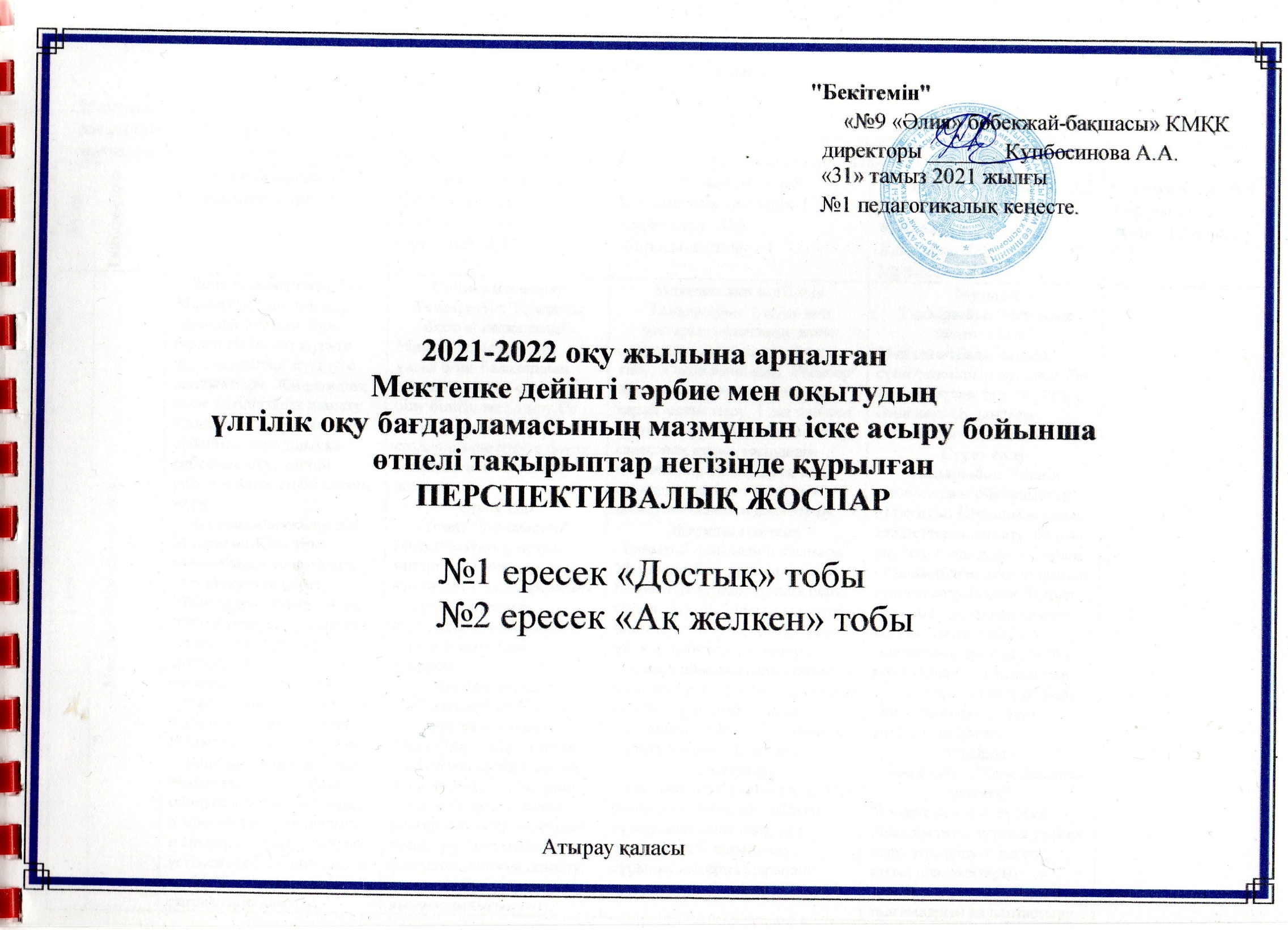 ҚЫРКҮЙЕК, 2021 жылӨтпелі тақырып "Бәрі мен жайлы"Мақсаты:Балалардың отбасы туралы түсініктерін қалыптастыру, отбасы мүшелерін ажыратуға, оларды жақсы көруге, көмек беруге үйрету.Міндеттері: Отбасы мүшелеріне сүйіспеншілік пен сыйластыққа тәрбиелеу. Отбасы туралы алған білімдерін кеңейтуге ықпал ететін ойын жағдаяттарын  ұйымдастыру. Туыстық байланыс туралы түсініктерін дамыту: ана-әке, аға-апа, ата-әже.ҚАЗАН,  2021 жылӨтпелі тақырып "Өсімдіктер әлемі"Мақсаты:Балалардың өсімдіктер туралы түсініктерін қалыптастыру, оларды ажырата білуге, баптап күтуге, қамқорлыққа тәрбиелеу.     Міндеттері: Өсімдіктер туралы түсінік беру. Балалардың сөздігіне  өсімдіктер туралы жалпы түсінікті білдіретін сөздерді енгізу. Өсімдіктер туралы білімдерін кеңейту.ҚАРАША, 2021жылӨтпелі тақырып "Табиғат әлемі"Мақсаты:Балалардың табиғат туралы түсініктерін қалыптастыру, табиғат құбылыстарын ажырата білуге үйрету.Міндеттері:Табиғатты аялауға,қамқорлық  жасай білуге  тәрбиелеу.Табиғат туралы алған білімдерін кеңейтуге ықпал ететін ойын жағдаяттарын  ұйымдастыру. Жануарлар мен жабайы жануарлар туралы түсініктерін дамыту.ЖЕЛТОҚСАН,  2021жылӨтпелі тақырып "Менің Қазақстаным"Мақсаты:Балалардың туған жер, Отан  туралы түсініктерін қалыптастыру.Міндеттері:Туған жерін,елін сүюге тәрбиелеу. Отан туралы алған білімдерін кеңейтуге ықпал ететін ойын жағдаяттар ұйымдастыру.Қазақстан Республикасы туралы түсініктерін дамыту.ҚАҢТАР,  2022жылӨтпелі тақырып "Дені саудың жаны сау"Мақсаты:Балалардың денсаулығы туралы түсініктерін қалыптастыру.Міндеттері: Денсаулық туралы алған білімдерін кеңейтуге ықпал ететін ойын жағдаяттарын ұйымдастыру. "Дені саудың - жаны сау", "Денсаулық - зор байлық" , дұрыс тамақтану, дәрумендердің пайдасы туралы  түсініктерін дамыту.АҚПАН, 2022жылӨтпелі тақырып "Бізді қоршаған әлем"Мақсаты:Балалардың қоршаған әлем туралы түсініктерін қалыптастыру.Міндеттері: Қоршаған әлемге қамқорлық жасай білуге тәрбиелеу. Қоршаған ортадан алған білімдерін кеңейтуге ықпал ететін ойын жағдаяттарын  ұйымдастыру. Жол ережелері, көліктер, байланыс құралдары, заттардың қасиеттері туралы түсініктерін дамыту.НАУРЫЗ,  2022жылӨтпелі тақырып "Салттар мен фольклор"Мақсаты:Балалардың қазақ халқының салт дәстүрлері туралы түсініктерін қалыптастыру.Міндеттері: Салт дәстүрімізді құрметтеугетәрбиелеу. Салт дәстүрлер туралы білімдерін кеңейтуге ықпал ететін ойын жағдаяттарын ұйымдастыру. Салт дәстүрлер мен фольклор туралы түсініктерін дамыту.СӘУІР, 2022жылӨтпелі тақырып "Біз еңбекқор баламыз"Мақсаты:Балалардың  үлкендердің  көктемгі еңбектері туралы түсініктерін қалыптастыру.Міндеттері: Үлкен адамдардың еңбегін құрметтеуге, қастерлеуге тәрбиелеу. Көктемгі еңбек туралы білімдерін кеңейтуге ықпал ететін ойын жағдаяттарын  ұйымдастыру. Көктем мезгілінің ерекшеліктері туралы түсініктерін дамыту.МАМЫР, 2022жылӨтпелі тақырып "Әрқашан күн сөнбесін"Мақсаты:Балалардың халықтар достығы туралы түсініктерін қалыптастыру.Міндеттері: Өз Отанын  құрметтеуге, қастерлеуге  тәрбиелеу. Отан туралы білімдерін кеңейтуге ықпал ететін ойын жағдаяттарын  ұйымдастыру. Жаз мезгілінің ерекшеліктері туралы түсініктерін дамыту.Ересек топ «Өтпелі» тақырыптарАптаТақырыпша«Денсаулық» - 3Денешынықтыру -3«Қатынас» - 2,5Сөйлеуді дамыту - 1Көркем әдебиет  - 1Орыс тілі -0,5«Таным» - 2,5Математика негіздері-1Құрастыру  -0,5Жаратылыстану - 1«Шығармашылық» - 3,5Сурет салу - 1Мүсіндеу - 0,5Жапсыру - 0,5Музыка -1,5«Әлеумет» - 0,5Қоршаған ортамен танысу -0,5I апта«Мен және менің тобым»Дене шынықтыру №1Мақсаты:Тапсырманы орындай отырып, бір-бірлеп тізбектеп жүруге және шашырап жүгіруге жаттықтыру. Жылдамдық және ептіліктерін дамыту. Қолдарымен еденге сүйеніп, шығыршыққа еңбектеп кіру; тақтай үстімен тепе-теңдік сақтап жүру. Дене шынықтыру №2Мақсаты: Кіші тірек алаңқайында тепе-теңдік сақтап жүруге үйрету. Ойындарды ойнауға және жаттығуларды орындауға қызығушылықтарын арттыру. Алға қарай екі аяқпен секіріп жүруге үйрету; кішкентай допты еденге ұру және жоғарға лақтырып, оны қағып алу.Дене шынықтыру №3Мақсаты: Ойындарды ойнауға ж/е жаттығуларды орындауғақызығушылығын арттыру. Гимн. орындық үстімен тепе- теңдік сақтап жүру. Жылдамдық және ептіліктерін дамыту.Сөйлеуді дамытуТақырыбы:"Қуыршақ бізге қонаққа келді"Мақсаты:Педагогтің үлгісі б-ша балалардың ойыншықтарды сипаттай білу білігін жетілдіру.Өз ойын еркін жеткізуге, жаңа сөздерді меңгертуге баулу.Эстетикалық талғамын арттыру.Орыс тіліТема: "Знакомство"Цель:Вызвать у детей интерес к изучению рус. языка.Научить здороваться со сверстниками и взрослыми, знакомиться. Учить отвечать на вопросы.Көркем әдебиетТақырыбы: "Театр өнерімен танысу"Мақсаты: Театр өнерімен, оның орны ерекше қызық болатындығын ұғындыру және әр балаға  қуаныш, ұмытылмас әсер беретінін түсіндіру. Эстетикалық талғамын, қиялын дамыту, театр өнеріне қызығушылығын ояту.Математика негіздеріТақырыбы:"1 және көп заттарды салыстыру және олардың арасындағы сәйкестікті табу. Үлкен және кіші. Шеңбер"Мақсаты: Заттарды санына қарай  салыстыру, 1 зат пен көп затты айыру қабілетін  нығайту; санаудың дұрыс тәсілдерін  қолданаып,  заттарды санау, сандарды ретімен атау, сан есімді зат есіммен сәйкест-ру.ЖаратылыстануТақыр.:"Адамның баспанасы"Мақсаты:Балаларға адамның баспанасы туралы түсінік беру. Оның әртүрлі болатыны туралы білімдерін қалыптастыру (киіз үй, көп қабатты үй, пәтер), олардың айырмашылықтарымен таныстыру. Өз баспанасы, онда кіммен тұратыны туралы әңгімелеуге үйрету. Танымдық қызығушылығын дамыту.ҚұрастыруТақырыбы:"Үй»Мақсаты:Үйдің бір және бірнеше қабатты түрлерімен және олардың бөліктерімен таныстыру, құрылыс материалдарынан орналастыра білуге үйрету.МузыкаТақырыбы:"Мен және менің тобым"Мақсаты:Балабақшаға сүйіспеншілігін арттыру. Ән арқылы қуана білуге үйрету. Әнді көңілді, ынталы жеткізе білуге дағдыландыруСурет салуТақырыбы: "Менің тобымдағы ойыншықтар"Мақсаты: Шығармашылық қабілеттерін дамыту, белгілі бір бейне жасауда түстердің үйлесімділігін ж/е заттардың суретін салуда ұсақ бөлшегі ғана емес, олардың сипаты мен сапасына сәйкес ерекшеліктерін бере білуге жаттықтыру, өз таңдаумен сурет салуға тапсырма беру. Ойыншықтарды күтіп ұстауға тәрбиелеу.МүсіндеуТақырыбы:"Тәрелкесімен саптаяқ"Мақсаты:Ыдыс түрлері, оның қызметі туралы түсінік беру, мүсіндеуге деген қызығушылықтарын арттырып, эстетеикалық талғамдарын қалыптастыру.II апта«Мен және менің жақындарым»Дене шынықтыру №4Мақсаты:Қырымен жіптің үстімен тепе-теңдікті сақтап жүруге үйрету. Жылдамдық және ептіліктерін дамыту. Ұзындыққа қапшықты лақтыруға жаттықтыру; жүрумен кезектестіре жүгіруді жетілдіру.Дене шынықтыру №5Мақсаты:Тепе-теңдікті сақтап жүруге үйрету. Жылдамдық және ептіліктерін дамыту. Түрлі тәсілдермен жүруге үйрету. Балалардың зейінін дамыту.Дене шынықтыру №6Мақсаты: Жылдамдық және ептіліктерін дамыту. Ұзындыққа қапшықты лақтыруға жаттықтыру; жүрумен кезектестіре жүгіруді жетілдіру. Түрлі тәсілдермен жүруге үйрету. Балалардың зейінін дамыту.Сөйлеуді дамытуТақырыбы:"Қуыршақ бөлмесі "Мақсаты:Балаларды жихаздардың атауын дұрыс атай білуге жаттықтыру, сөйлеу барысында зат есімдер мен сын есімдердің сандық және септеулік түрленуін қолдана білуге баулу. Баланын ой-өрісін кеңейту, ойлау қабілетін дамыту. Ұкыптылыққа, жинақтылыққа тәрбиелеу.Көркем әдебиетТақырыбы:"Қ.Мырза Әли "Менің әжем" (жаттау)Мақсаты: Балаларға  өлеңді тыңдата отырып, отбасы туралы,    отбасында әженің  тұлға екені және отбасы  мүшелерінің  орны ерекше екені туралы түсініктерін кеңейту. Өлеңнің мазмұнын тыңдап,  оны жаттай  білуге үйрете отырып, адамдық қасиеттерге баулу.Есте сақтау, ойлау  қабілетін жетілдіру. Кішіпейілділікке, қамқорлыққа тәрбиелеу.Математика негіздері Тақырыбы: "Үлгі бойынша санау, сандарды салыстыру. Тәулік бөлігі. Сол жағында, ортасында, оң жағында"Мақсаты:Заттарды дұрыс санауға үйретуді әрі қарай жалғастыру, екі топтағы заттарды салыстыруға үйрету, саны бірдей бірақ әр түрлі заттардан құралған топтар арасындағы теңдікті анықтау.ЖаратылыстануТақырыбы: "Тату отбасы"Мақсаты:Балаларды өзінің отбасы, жақсы көретін адамдары, олардың жақсылығымен қайырымдылығы, қызметтері мен қарым-қатынастары туралы әңгімелеуге; әңгімелесу барысында (амандасу, қоштасу, алғыс айту) әдептілік қарым-қатынас мәдениеті мен сыпайылыққа қатысты сөздерді қолдануға үйрету. Өзінің отбасы мүшелерінің бір-біріне қалай көмектесетіндері жайлы сұрақтарға жауап беруге, басқа балалардың да отбасы туралы айтқандарын тыңдап, түсіне білуге ынталандыру. Отбасы мүшелеріне құрметпен  қарауға  тәрбиелеу.МузыкаТақырыбы:"Мен және менің жақындарым"Мақсаты: Туыстарына деген сезімін әнмен жеткізуге баулу. Отбасы, ата-ана туралы әңгімелерін еркін жеткізуге мүмкіндік жасау. Әнді таза дауыспен айтуға үйрету.ЖапсыруТақыр.:"Піскен алмалар"Мақсаты: Қоршаған орта мен күзде пісетін жемістер туралы білімдерін кеңейту, дәстүрден тыс аппликация - жырту тәсілімен таныстыру; желіммен жұмыс істеген кезде тиянақты болуға үйр. Саусақ бұлшық еттерінің қозғалысын жетілдіру. Табиғатты аялауға тәрбиелеуСурет салуТақырыбы: "Үйдің суреті"Мақсаты: Отбасы мүшелері бейнеленген суреттерді қарастыру, олардың әрекеттері мен өзара қарым-қатынасын атау дағдыларын қалыптастыру. Туыстық қатынастарды түсінуіне ықпал ету.Түзу сызықтарды дұрыс сызу және бояй білуге қызығушылығын арттыру.МузыкаТақырыбы:"Мен және менің жақындарым"Мақсаты:Туыстарына деген сезімін әнмен жеткізуге баулу. Отбасы, ата-ана туралы әңгімелерін еркін жеткізуге мүмкіндік жасау. Әнді таза дауыспен айтуға үйрету.Қоршаған ортамен танысуТақырыбы:"Өзім туралы білгім келеді"Мақсаты:Өзі және өзінің жағдайы, көңіл күйі туралы түсініктерін кеңейту. Өзінің дене мүшелерінің кейбір қызметтерін (бас, құлақ, ауыз,тіл, тіс, қол, аяқ)түсінуге үйрету. Өзіне деген сенімділігін нығайтып, құрметі мен дербестігін дамытуға мүмкіндік туғызу.III апта«Отбасылық  дәстүрлер»Дене шынықтыру №7Мақсаты:Балаларды жаттықтыру;  ұжымда ойнай білуге тәрбиелеу; допты жоғары лақтырып, оны екі қолмен қағып  алу дағдыларын дамыту.Дене шынықтыру №8Мақсаты:Балаларды шашыраңқы жүгіруге, бір қатармен жүруге, арқанның астымен жүруге жаттықтыру;  ұжымда ойнай білуге тәрбиелеу; допты жоғары лақтырып, оны екі қолмен қағып  алу дағдыларын дамыту.Дене шынықтыру №9Мақсаты:Балаларды шашыраңқы жүгіруге, бір қатармен жүруге, арқанның астымен жүруге жаттықтыру;  ұжымда ойнай білуге тәрбиелеу; допты жоғары лақтырып, оны екі қолмен қағып  алу дағдыларын дамыту.Сөйлеуді дамытуТақырыбы: "Қуыршақ Әйгерімнің туған күні" (шығармашылық жұмысқа баулу, әңгіме құрастыру)Мақсаты: Балаларды ойыншық туралы әңгіме құруға, өз ойларын толық сөйлемдер арқылы жеткізе білуге уйрету.Әңгіме құрастыруды үйрету арқылы шығармашылық-пен жұмыс істеуге баулу.Ойыншықты ұқыпты ұстауға тәрбиелеу.Орыс тіліТема:" Моя семья"Цель: Обогащать словарный запас  детей по теме: семья. Обобщить знания детей о семье, о том  кто такие родные. Воспитывать любовь и уважение к членам семьи. Быть внимательным и  чутким к близким.Көркем әдебиетТақырыбы: "Театр түрлерімен таныстыру" (көлеңке театры, саусақ театры, қуыршақ театры, үстел-үсті театры ж.т.б.)МақсатыТеатр түрлерімен таныстыру. Ол үшін әр түрлі декорациялар қажет екендігін түсіндіру (картоннан қиылған мүсіндер, саусаққа кигізілетін кейіпкерлер, қиынды суреттер т.б.). Есте сақтау және елестету қабілетін жетілдіру. Өнер ордасына сүйіспеншілік сезімдерін тәрбиелеу.Математика негіздеріТақырыбы:  "Сан және заттың саны арасындағы сәйкестікті табу"Мақсаты: Сан және заттың санының арасындағы  сәйкестікті анықтау. Заттарды санау қабілетін  нығайту. Заттарды  көлеміне қарай салыстыруға  және сол сөздерді  сөйлеу барысында  қолдануға  үйретуді жалғастыру.ЖаратылыстануТақырыбы:"Кондитерлік тағамдар "Мақсаты:Ұннан жасалатын тағамдар туралы түсініктерін кеңейту. Печенье жасауға үйрету. Балалардың қиялы мен шығармышылығын дамыту. Зерттеу жасауға қызығушылығын тудыру. Еңбектің қарапайым дағдыларын меңгерту. Өзінің және құрдастарының еңбегін бағалай білуге тәрбиелеу. ҚұрастыруТақырыбы:" Көп қабатты үйлер "Мақсаты: Көп қабатты үйлер мен ғимараттар туралы балалардың білімдерін кеңейтіп, педагогтың ұсынған шарты бойынша құрастыруға,түрлі түсті бөлшектерде таңдай отырып, көп қабатты үй құрастыра білуге үйрету.Отанға деген сүйіспеншілікке тәрбиелеу.МузыкаТақырыбы:"Отбасылық дәстүрлер"Мақсаты:Жоғары, төмен дыбыстарды ажырату. Би элементтерін музыканың бояуымен сезініп жасау.  Отбасылық дәстүрді сақтауға  тәрбиелеу.Сурет салуТақырыбы:"Атамның тақиясы"Мақсаты:Қазақтың ұлттық баскиімі - тақияны ою-өрнектермен әшекейлей білуге үйрету. Ұлттық сәндік қолданбалы өнерге деген қызығушылықтарын дамыту, ою-өрнектегі түс үйлесімділігі мен ырғақты сезінуге, әсемділікті көріп, қабылдай білуге тәрбиелеу.МүсіндеуТақырыбы: "Көкөністер"Мақсаты:Балаларға көкөністердің пайдасын түсіндіре отырып, оларды мүсіндеуге үйрету, қол бұлшық еттерін, ойлау қабілеттерін дамыту, сенсорлық тәрбие беру, еңбекқорлыққа баулу.IV апта«Үлкендер еңбегі»Дене шынықтыру №10Мақсаты:Еңбектеу мен доғаның астынан өтуді кезектестіріп орындауды үйрету;  бір орында тұрып ұзындыққа секіруді жетілдіру. Нұскаушының берген белгісіне қарай жылдам жауап беруге үйрету. Нысанаға затты лақтырып жаттықтыру.Дене шынықтыру №11Мақсаты:Оң  және сол қолмен нысанаға лақтыруға жаттықтыру. Көзбен мөлшерлей білу дағдыларын дамыту, нысанаға тигізуге үйрету. Бір-бірлеп тізбекте жүру білігін және жүгіру дағдысын бекіту;  бір орыннан ұзындыққа секіруді жетілдіру.Дене шынықтыру №12Мақсаты:Нұскаушының берген белгісіне қарай жылдам жауап беруге үйрету. Балаларды жылдамдыққа, байқағыштыққа үйрету. Балаларды тез ойлауға, мергендікке тәрбиелеу.Сөйлеуді дамытуТақырыбы:"Жаңа үйді кім тұрғызды?"Мақсаты:Балаларды шығармашылық жұмысқа ынталандыру; сюжетті дамыта келе, жай және күрделі сөйлемдерді қолдана отырып, ойлау деңгейлерін арттыру, құрылыс құралдарын ажыратуға үйрету. Бір-біріне көмектесе білуге, ауызбіршілікке, енбектенуге тәрбиелеу. Балалардың айтылған ойды тыңдауға және ұғынуға, әңгімеге араласып, сұрауға және сұраққа жауап бере білу білігін дамытуды жалгастыру.Көркем әдебиетТақырыбы:"Көкөністер дауы"Мақсаты:"Көкөністер дауы" өлеңінің мазмұнын ашу. Өлең ырғағын келтіре отырып,өлеңнің тіл ерекшелігін,көркем сөздерін түсіну,ойлау қабілетін дамыту,олардың пайдасы,құрамындағы дәрумендері туралы түсініктерін кеңейту. Табиғатты қорғауға тәрбиелеу.Математика негіздері Тақырыбы:"3 және 4 сандарын салыстыру, үлгі бойынша санау, жұмбақтар, жыл мезгілдері, оң жақта, сол жақта "Мақсаты:«4» көлеміндегі заттарды санауға үйрету, үлгі бойынша санау, екі топтағы заттарды теңестіру, жыл мезгілдері туралы түсінік беру, заттардың орналасу ретін сөзбен баяндай алу, қағаз бетінде бағдарлай білу.ЖаратылыстануТақырыбы:"Біздің отбасымызда"Мақсаты:Балалардың отбасы туралы, отбасының ересек мүшелерінің еңбегі туралы білімдерін жетілдіру. Отбасының қарапайым тірлігіне назар аударуға, үнемшілдік туралы ұғымды бала санасына енгізу арқылы қаржы мәселесіне назар аударту, жақсы өмір сүру үшін оның да үлесі бар екенін түсіндіру. Ересектердің еңбегіне қызығушылығын дамыту.МузыкаТақырыбы: "Үлкендер еңбегі"Мақсаты:Ғажайып сандықта сақталған ұлттық бұйымдар арқылы ұлттық музыка мұрасымен таныстыру,  ұлттық сазбен сусындандыру.ЖапсыруТақырыбы: "Банкадағы қияр мен қызанақ"Мақсаты: Көкөністің адам ағзасына пайдасы туралы мағлұмат беру; көкөніс түрлері туралы білімдерін кеңейту; бұрыштарын қайырып, шаршыдан шеңбер, тіктөрбұрыштан сопақ пішінді қиюды үйрету; назарлары мен ойлау қабілеттерін дамыту.Сурет салуТақырыбы: "Күзгі еңбек"Мақсаты:Жемістер мен көкөністерді жинау жұмысымен таныстыру. Барлық еңбек  үлкендер көмегі арқылы келетінін жеткізу. Дөңгелек, сопақша пішіндерден жемістер мен көкөністердің суретін салуМузыкаТақырыбы:"Үлкендер еңбегі"Мақсаты:Ғажайып сандықта сақталған ұлттық бұйымдар арқылы ұлттық музыка мұрасымен таныстыру,  ұлттық сазбен сусындандыру.Қоршаған ортамен танысуТақырыбы: "Табиғатта ауа-райының жаманы жоқ"Мақсаты: Балаларға табиғат туралы түсінік беру, берілген сұрақтардың нақты жауабын тауып, айта білуге үйрету. Табиғатқа деген сүйіспеншілігін арттыру.АптаТақырыпша«Денсаулық» - 3Денешынықтыру -3«Қатынас» - 2,5Сөйлеуді дамыту - 1Көркем әдебиет  - 1Орыс тілі -0,5«Таным» - 2,5Математика негіздері-1Құрастыру  -0,5Жаратылыстану - 1«Шығармашылық» - 3,5Сурет салу - 1Мүсіндеу - 0,5Жапсыру - 0,5Музыка -1,5«Әлеумет» - 0,5Қоршаған ортамен танысу -0,5I апта«Дала,  бөлме гүлдері»Дене шынықтыру №13Мақсаты:Қырымен жіптің үстінен аттап секіру. Жылдамдық және ептіліктерін дамыту. Ұзындыққа қапшықты лақтыруға жаттықтыру; жүрумен кезектестіре жүгіруді жетілдіру.Дене шынықтыру №14Мақсаты:Допты жоғары лақтыру, екі қолмен допты қағып алуға жаттықтыру. Жылдамдық және ептіліктерін дамыту. Бөрененің үстінде жүріп жаттығу; бөрененің үстінде аяқтың ұшымен жүру.  Дене шынықтыру №15Мақсаты:Жылдамдық және ептіліктерін дамыту. Бөрененің үстінде жүріп жаттығу; бөрененің үстінде аяқтың ұшымен жүру. Қырымен жіптің үстінен аттап секіру. Қимылды ойынға белсенділіктерін арттыру.Сөйлеуді дамытуТақырыбы: "Масақ" украин халық ертегісі"Мақсаты:Оқылған шағын ертегі желісі бойынша ертегі мазмұнын айтып бере білуге үйрету, өз ойларымен бөлісе білуге талпындыру.Еңбекқорлыққа тәрбиелеу, жалқаулыққа бой алдырмауға баулу.Орыс тіліТема:"Цветы"Цель: Ввести в активную речь слова по теме.Развивать память, внимание.Воспитывать любовь к природе.Көркем әдебиет Тақырыбы: "Шалқан" ертегісін әңгімелеу"Мақсаты: Ертегілер туралы түсініктерін кеңейту. Ертегіні оқу арқылы мазмұнын түсінуге үйрету.Кейіпкерлердің дауыс ырғағын келтіре отырып, ертегіні өз беттерімен айтуға үйрету. Табиғатты аялауға баулу.Математика негіздері Тақырыбы:"Заттың санын цифрмен сәйкестендіру. Кең-тар. Тіктөртбұрыш "Мақсаты:Матем.жұмбақтарды шешу дағдыларын арттыру, заттың санын цифрмен сәйкестендіруді жалғастыру, екі топтағы заттарды салыстыру,  тіктөртбұрыш тур. түсінік беру.ЖаратылыстануТақырыбы: "Бөлме өсімдігі -хош иісті қазтамақ"Мақсаты:Өсімдіктердің адамдардың күтімі және табиғаттың өзінің күтімі нәтижесінде өсіп жетілетіндігі туралы түсініктерін кеңейту.Гүлдерді отырғызудың қарапайым әрекеттерін меңгерту.ҚұрастыруТақ.: "Ағаштар мен бұтақтар"Мақсаты:Тастама материалмен жұмыс істеуге,заттардың  баламаларын көре білуге, ұсақ бөлшектермен толықтыру,ұқсастыққа қол жеткізуге үйрету.Шығармашылықты,қиялды,қолдардың ұсақ қимылын дамыту.Белсенділікке, ұқыптылыққа тәрбиелеу.МузыкаТақырыбы: "Гүлдерайым"Мақсаты: Гүлдер туралы балаларға мәліметтер беріп, слайд, суреттерін көрсетіп таныстыру. Таныс әндерді қайталатып, есте сақтау қабілеттерін дамыту, әнді зейін қойып тыңдауға талпындыру.Сурет салуТақ.: "Бөлме өсімдіктері"Мақсаты: Сурет салу арқылы бейнелі ойлауын, кеңістікті бағдарлауын дамыту. Ыдыстағы бөлме өсімдіктерінің суретін салуға үйрету. Табиғатқадеген сүйіспеншілігін арттыру, көркемдік талғамын дамыту. Оны аялауға тәрбиелеу.МузыкаТақырыбы: "Гүлдерайым"Мақсаты: Үйдегі және балабақшадағы бөлме гүлдеріне  сүйіспеншілік сезімдерін оятып,оларға су құюкерек екенін түсіндіру. Гүлдермен жаттығу орындауға талпындыру,қимылдарды ырғақпен орындау керегін түсіндіру.II апта«Аулада нелер өседі?»Дене шынықтыру №16Мақсаты:Отбасы туралы сұрақ қою. Отбасылық жарыстар туралы түсінік беру. Ойындарды ойнауға және жаттығуларды орындауға қызығушылықтарын арттыру. Балалардың зейінін дамыту; қимыл-қозғалыс тәжірибесін дамыту.Дене шынықтыру №17Мақсаты:Нұсқаушының белгісі бойынша тоқтап, жүруге және жүгіруге үйрету. Лақтыру күшін және көзбен мөлшерлей білуді дамыту. Себетке қапшықтарды лақтыруға жаттықтыру; заттар арасында еңбектеп жүруге жаттықтыру.Дене шынықтыру №18Мақсаты: Ойындарды ойнауға және жаттығуларды орындауға қызығушылықтарын арттыру. Балалардың зейінін дамыту; қимыл-қозғалыс тәжірибесін дамыту.Сөйлеуді дамытуТақырыбы:"М.Төрежанов "Кішкентай бағбан" (әңгімелеу)Мақсаты:Мәтіннің мән мағынасын бұзбай әңгімелеуді үйрету. Балаларды сын есіммен зат есіммен тіркесіп жасалған сөздердің айтылуына көңілдерін аудару.Тілдік қорын байыту, дамыту.Еңбексүйгіштікке тәрбиелеу.Көркем әдебиетТақырыбы:«Жемістер жыры»  (өлең)Мақсаты: Өлең мазмұнын ашу, өлең ырғағын келтіре отырып, тіл ерекшелігін, көркем сөздерін түсіну,    әр шумағын қайталау барысында ойлау қабілетін дамыту. Жемістердің пайдасы туралы айтып, құрамындағы дәрумендері туралы түсініктерін кеңейту. Табиғатты сүюге, қорғауға тәрбиелеу.Математика негіздеріТақырыбы: "1 цифры туралы  білімдерді  бекіту"Мақсаты: 1 цифры туралы өткенді пысықтау, цифрды заттың санымен салыстыруға үйрету,  жұмбақтарды  көрген мәліметтер  негізінен шешуге  үйрету; «тез», «баяу»  түсініктері туралы  білімдерін пысықтау,  таныс заттарды  көлеміне қарай (үлкен, кіші, кішкентай)  салыстыру және  оларды сол белгілеріне  қарай  біріктіру,  үшбұрыштың  көлемі жағынан әртүрлі  болатыны туралы  түсінік қалыптастыру. ЖаратылыстануТақырыбы: "Күз бейнесі"Мақсаты:Балалардың күз мезгілі туралы түсініктерін кеңейту. Балаларды табиғаттың құбылыстарымен таныстыру. Күзгі табиғаттан өздері бақылағандарын  әңгімелей білу дағдыларын  қалыптастыру. Табиғат құбылыстарын, ерекшеліктерін байқауға ажыратуға, байқампаздыққа тәрбиелеу. Табиғатты қорғауға, аялай білуге тәрбиелеу.Жапсыру Тақырыбы:"Піскен алмалар"Мақсаты: Қоршаған орта мен күзде пісетін жемістер туралы білімдерін кеңейту, балаларды дәстүрден тыс аппликация түрі - жырту тәсілімен таныстыру; желіммен жұмыс істеген кезде тиянақты болуға үйрету. Табиғатты аялауға тәрбиелеу.Сурет салуТақырыбы:"Алма ағашы"Мақсаты: Алма ағашының суретін сала білуге үйрету. Құрылысына, ерекшелігіне сәйкес оның бөліктерін, бір-біріне қатынасын дұрыс білуге үйрету. Ағаш діңін қылқаламмен бастыра сызу және жапырақтары мен алмаларын әдемі бояуға жаттықтыру. МүсіндеуТақырыбы:"Алма мен алмұрт"Мақсаты:Күзде пісетін жемістер туралы түсінік беру, алма мен алмұртты салыстыру арқылы пішініндегі айырмашылықты анықтау.МузыкаТақ.: "Бақшадағы ән-сауық"Мақсаты: Күз  мезгілі туралы түсінік  беру, Аулдағы өсетін өсімдіктер туралы түсінік беру.Муз-лық қабілеттерін арттыруға  дағдыландыру.Қоршаған ортамен танысуТақырыбы: "Гүлзардағы раушангүл"Мақсаты: Гүлзардағы раушангүлін танып, басқа гүлдерден айырмашылығын айтып беруге үйрету. Олардың тұрмыста қолданылуы, пайдасы туралы түсіндіру. Гүлзарда өсетін өсімдіктер туралы түсініктерін кеңейту. Өсімдіктер әлеміне танымдық қызығушылық сезімін тудыру.III апта«Аяғы бар қалпақтар»р әлеміДене шынықтыру №19Мақсаты:Шашырап жұптасып жүру мен жүгіруге жаттықтыру. Жылдамдық және ептіліктерін дамыту. Баспалдаққа мінуді үйрету; кесек ағаштан аттап жүруге үйрету.Дене шынықтыру №20Мақсаты: Бірнеше қимыл- қозғалыс ойындарын үйрету. Ойын барысында ынтымақтастыққа баулу; жылдамдық және ептіліктерін дамыту. Ойын ережелерін сақтауға үйрету.Дене шынықтыру №21Мақсаты: Шашырап жұптасып жүру мен жүгіруге жаттықтыру. Жылдамдық және ептіліктерін дамыту.Сөйлеуді дамытуТақырыбы:"Күз келбеті"Мақсаты:Күздің негізгі белгілерімен танысты-рып, алған білімдерін тиянақтау. Әңгіме құрып айтуға үйрету. Сөздік қорларын молайту. Дыбыстарды дұрыс айту дағдыларын байқау. Берілген сөздер арқылы сөйлем құрастыру, мазмұнға сәйкес шығарма оқу.Орыс тіліТема: "Что растёт в лесу?"Цель: Ввести в активную речь слова по теме.Развивать память, внимание.Воспитывать бережное отношение к природе.Көркем әдебиетТақырыбы: "Шалқан" ертегісін сахналау"Мақсаты: Ертегіні сахналауға қатысуға ықыластарын арттырып, қолдау көрсету. Ертегікейіпкерлерінің сөз мәнерін, қимыл-қозғалысын келтіріп ойнауға үйрету. Сөздерді анық айтуға, есте сақтау қабілетін дамыту. Еңбексүйгіштікке, бір-біріне көмектесуге, қамқорлыққа тәрбиелеу.Математика негіздеріТақырыбы:"2 саны  және  цифрымен таныстыру"Мақсаты: 2 саны және оған  сәйкес 2 цифрымен танысу.  2 цифрының  сандар қатарындағы  орнын анықтау,  2 цифрын  өзге цифрлардың  арасынын  таба  алу қабілетін  нығайту, өзіне таныс  заттарды  көлеміне, ұзындығына қарай (ұзын-қысқа) салыстыра алу  дағдыларын  дамыту.ЖаратылыстануТақырыбы:"Саңырауқұлақтар"Мақсаты:Саңырауқұлақтар-дың табиғаттағы және адам өміріндегі маңызы туралы түсінік беру. Улы саңырауқұлақтардың адам өміріне қауіпті екендігі туралы айта отырып, жеуге жарамды ақсаңырауқұлақ пен улы боз арамқұлақты түріне қарап танып, айтып беруге үйрету. Табиғатта қарапайым қауіпсіздік мінез құлық дағдыларын қалыптастыру.ҚұрастыруТақырыбы: "Үлкен және кішкене саңырауқұлақтар"Мақсаты:Саңырауқұлақтың аяғын, қалпағын бейнелі түрде беретін табиғи материалды өз беттерінше таңдауды, бөлшектерді ермексадың көмегімен бекітуді үйрету. Қолдарының ұсақ қимылдарын, аңғарымпаздықты  дамыту. Табиғи материалдан құрастыру жұмысына ынталылыққа тәрбиелеу.МузыкаТақырыбы: "Саңырауқұлақтар"Мақсаты:Балаларды слайдтар арқылы саңырауқұлақтармен таныстыра отырып, саңырауқұлақ туралы ән үйрету.Қосарланып билеуді үйрету,жұптасып бір-біріне қарап, бірге би қимылдарын орындауға үйрету.Сурет салуТақырыбы:"Саңырауқұлақтар"Мақсаты: Саңырауқұлақ туралы түсініктерін қалыптастыру, сопақша және жартылай дөңгелек пішіндерден тұратын бейненің суретін салуға дағдыландыру. Эстетикалық талғамын дамыту. Табиғатқа деген сүйіспеншілік сезімін тәрбиелеу.МузыкаТақырыбы: "Саңырауқұлақтар"Мақсаты:Балаларды слайдтар арқылы саңырауқұлақтармен таныстыра отырып, саңырауқұлақ туралы ән үйрету.Қосарланып билеуді үйрету,жұптасып бір-біріне қарап, бірге би қимылдарын орындауға үйрету.IV апта«Берекелі Алтын күз»Дене шынықтыру №22Мақсаты:Жатып орындайтын жаттығулармен таныстыру. Негізгі қасиеттерді - шапшаңдықты, ептілікті дамыту. Гимнастикалық орындықтағы текшелерден аттап жүргізу; қос аяқтап секіріп, алға жылжуға жаттықтыру.Дене шынықтыру №23Мақсаты:Жаттығулардың түрлерін орындату. Негізгі қасиеттерді - шапшаңдықты, ептілікті дамыту. Балаларды еңбектеуге және өрмелеуге үйрету.Дене шынықтыру №24Мақсаты:Еңбектеу мен доғаның астынан өтудікезектестіріп орындауды үйрету; бір орында тұрып ұзындыққа секіруді жетілдіру.Нұсқаушының берген белгісіне қарай жылдам жауап беруге үйрету.Көлденең тұрған нысанаға затты лақтырып жаттықтыру.Сөйлеуді дамытуТақырыбы:"Бау-бақшада,бақтарда"Мақсаты:Балалардың сөздік қорын заттың сапасы мен құрамын білдіретін (көлемін, түсін, пішінін) сөздермен байыту, балалардың сөздігіне көкөніс пен жеміс туралы жалпы түсінікті білдіретін сөздерді енгізу.Сөздік қорын дамыту және дыбыстарды анық айтуға баулу.Еңбексүйгіштікке, Отанға деген сүйіспеншілігін арттыру.Көркем әдебиетТақырыбы: "I.Байжұманова "Күзде" өлеңі (мәнерлеп оқу)Мақсаты: Күз мезгілі туралы түсінік беру. Өлеңді тыңдап, өз түсінігін жүйелі айтып беруге баулу. Табиғатқа деген сүйіспеншілігін арттыру.Математика негіздеріТақырыбы:  "2 цифры туралы  білімдерін бекіту. Сан мен  заттың саны арасындағы  сәйкестікті табу. Алыс-жақын"Мақсаты: 2 цифры туралы  алған білімдерін бекіту, цифрды заттың санымен сәйкестендіре  білуге үйрету, жұмбақтарды көрген мәліметтерге  сүйене отырып шешу. 1,2,3 цифрларын  заттың санымен  салыстыруды әрі қарай жалғастыру, «алыс», «жақын» ұғымдарын мағына жағынан айыра білуге үйрету.ЖаратылыстануТақырыбы: "Күз сыйы"Мақсаты:Көкөністер мен жемістер туралы түсініктерін кеңейту. Көкөністер мен жемістерді ажыратып топтастыруға, сөйлем ішінде жалпылауыш сөздерді қолдануға үйрету.Жапсыру Тақырыбы: "Жапырақтар"Мақсаты: Табиғат құбылыстары туралы түсінігін кеңейту; қағазды қатпарлап бүктеу арқылықию дағдыларын жетілдіру; заттарды дұрыс орналастыруға үйрету.Сурет салуТақырыбы: "Алтын күз"Мақсаты: Күзгі табиғаттан алған әсерлерін қағаз бетінде бейнелеу. Күзгі ағашты, оның бөліктерін анық етіп салуды үйрету. Ағаштың діңін төменнен жоғары қарай жіңішкеретінін, яғни жоғарғы жағы жіңішке, төмен жағы жуан болатынын айту.МүсіндеуТақырыбы: "Көкөністер" (қияр, сәбіз, қызанақ)Мақсаты:Балаларға көкөністердің пайдасын түсіндіре отырып, олардымүсіндеуге үйрету, қол бұлшық еттерін, ойлау қабілеттерін дамыту.МузыкаТақырыбы: "Алтын күз"Мақсаты: Күз бейнесін музыка, сюжетті бейнелер арқылы көрсете білу. Музыкаға әсерленуді байыту. Көңілді-көңілсіз музыканың интонациясын ажырата білу. Қоршаған ортамен танысуТақырыбы:"Күз бейнесі"Мақсаты:Балаларға табиғат туралы түсінік беру, берілген сұрақтардың нақты жауабын тауып, айта білуге үйрету. Табиғатқа деген сүйіспеншілігін арттыру.АптаТақырыпша«Денсаулық» - 3Денешынықтыру -3«Қатынас» - 2,5Сөйлеуді дамыту - 1Көркем әдебиет  - 1Орыс тілі -0,5«Таным» - 2,5Математика негіздері-1Құрастыру  -0,5Жаратылыстану - 1«Шығармашылық» - 3,5Сурет салу - 1Мүсіндеу - 0,5Жапсыру - 0,5Музыка -1,5«Әлеумет» - 0,5Қоршаған ортамен танысу -0,5                            I  апта«Ферма»Дене шынықтыру №25Мақсаты:Балаларды еңбектеп жүруге үйрету. Шапшаңдық, ептілік, төзімділік сияқты қасиеттерді дамыту. Көлбеу жазықтықтың үстінде жүруге үйрету.Дене шынықтыру №26Мақсаты:Гимнастикалық орындық үстімен секіруге және шеңбер бойымен жүгіруге үйрету. Негізгі қасиеттерді - шапшаңдықты, ептілікті дамыту. Оң және сол қолмен құм толтырылған қалташаны алысқа дұрыс лақтыру дағдыларын дамыту.Дене шынықтыру №27Мақсаты:Гимнастикалық орындық үстімен секіруге және шеңбер бойымен жүгіруге үйрету. Көлбеу жазықтықтың үстінде жүруге үйрету.  Шапшаңдық, ептілік, төзімділік сияқты қасиеттерді дамыту.Сөйлеуді дамытуТақырыбы: "Менің сүйікті жануарым "Мақсаты:Өз тәжірибеден әңгіме құрауға, жануарға сипаттамаберу арқылы қайда өмір сүретіні, немен қоректенетіні тур. білімді қолдана білуге үйретуді жалғастыру.Жануарларға қамқор бола білуге тәрб-еу.Орыс тіліТема: "Дом. животные"Цель: Познакомить с новыми словами по теме. Развивать разговорную речь, умение отвечать на вопросы. Обогащать словарный запас.Воспит-ть заботливое отношение к домашним животным.          Көркем әдебиетТақырыбы: «Үй жануарлары»Мақсатыа)үй жануарлары туралы түсінік беру. Олардың ерекшелігін, адам өміріне пайдасын, төрт түлік малға не жататынын, төлдерін атап айтуға баулу. Төрт түлік малды күтіп- баптауға тәрбиелеу.Математика негіздеріТақырыбы:  "3 цифрымен таныстыру.  Цифрды заттың  санымен салыстыру;  "кеше", "бүгін","ертең"Жыл мезгілі-күз"Мақсаты: 3 цифрын 3 санының таңбасы ретінде таныстыру, 3 санын  өзге цифрлардың арасы-нан табу, "кеше","бүгін","ертең" ұғымдарын айыруға үйрету,  балалардың жыл  мезгілі  (күз) туралы білімін дамыту.ЖаратылыстануТақырыбы"Үйжануарлары"Мақсаты: Балаларға үй жануарлары туралы түсінік беру. Жылқы мен есектің айырмашылығын түсіндіру. Жануарлардың тіршілігі туралы түсініп айтып беруге үйрету.ҚұрастыруТақырыбы:3"Д"бөлшектерМақсаты: Ферма ауласындағы құралдарды құрылыс материалдарынан жасай білуге үйрету.Ауладағы құралдарды құрастыру арқылы ойлау қабілетін дамыту.ойнайтын құрылыс құралдарына ұқыптылықпен қарауға тәрбиелеу.МузыкаТақырыбы: "Ферма"Мақсаты: Жануарларға деген сүйіспеншілік сезімін оятып,жануарлар туралы жаңа музыкалық шығармалармен таныстыру.Сурет салуТақырыбы: "Мені қызықтыратын жануар"Мақсаты: Үй жануарларымен таныстыруды жалғастыру, геом. пішіндер арқылы және "жапырақ" тәрізді бейнеге келтіру әдісін пайдаланып, қойдың суретін сала білуге үйрету; ойлануға, қиялын дамытуға тәрбиелеу.МүсіндеуТақырыбы: "Үй қояны"Мақсаты: Қоянның бейнесін бөлшектерден  дайындап алып, бір-бірімен біріктіре алуды үйрету; қояндар туралы білімдерін дамыту. Тілдерін дамыту. Саусақтың ұсақ бұлшық еттерінің қозғалысын жетілдіру. II апта II апта«Құстар біздің досымыз»Дене шынықтыру №28Мақсаты:Бір қалыпты жартылай отыруды және жеңіл секірулерді үйрету. Белгіге жауап беру білігін дамыту. Гимнастикалық қабырғаға өрмелеуді үйрету; белгілі бағыт бойынша жүгіру дағдысын жетілдіру.II аптаДене шынықтыру №29Мақсаты:Ойындарды ойнау және жаттығуларды орындау барысында ұжымдық қимыл- әрекеттердің үйлесімділігін дамыту. Ұжым болып әрекет етуге, ұйымшылдыққа тәрбиелеу. Шапшаңдық, ептілік, төзімділік сияқты қасиеттерді дамыту.Дене шынықтыру №30Мақсаты:Белгіге жауап беру білігін дамыту. Гимнастикалық қабырғаға өрмелеуді үйрету. Шапшаңдық, ептілік, төзімділік сияқты қасиеттерді дамыту.Сөйлеуді дамытуТақырыбы: «Масақ» украин халық ертегісі.Мақсаты:Балаларды оқылған шағын ертегі желісі бойынша ертегі мазмұнын айтып бере білуге үйрету, өз ойларымен бөлісе білуге талпындыру.Ертегі кейіпкерлерінің қимылын, дыбысын салдырып, кейіпкерлер бейнесін сомдау қабілеттерін  дамыту.Еңбекқорлыққа тәрбиелеу, жалқаулыққа бой алдырмауға баулу.Көркем әдебиетТақырыбы: "Түлкі мен торғай" ертегісін әңгімелеуМақсаты: Ертегімен таныстыру арқылы мазмұнын түсінуге, сұрақтарға толық жауап бере білуге, жағымды және жағымсыз кейіпкерлерді ажыратуға үйрету. Ертегіні мәнерлеп, дауыс ырғағын келтіре отырып әңгімелеу,баланың шығармашылық қабілетін арттыру.Халық ертегілеріне  сүйіспеншілігін ояту.Математика негіздеріТақырыбы:  "1,2,3 цифрлары туралы өткенді пысықтау. Биік –аласа.Баланың зейінін дамыту"Мақсаты: 3 саны мен цифры туралы  өткенді пысықтау,  цифрды заттың санымен  сәйкестендіруді жалғастыру, 1,2,3  цифрларын  дұрыс жазу дағдыларын  қалыптастыру.  Өзіне таныс заттарды биіктігіне  (биік-аласа)  қарай салыстырып, оларды сол белгілері  арқылы  салыстыру қабілетін  дамыту.  Бір-біріне  ұқсас екі затты  салыстыру арқылы  баланың зейінін дамыту.ЖаратылыстануТақырыбы:"Үй құстары"Мақсаты: Үй құстарының тіршілігі туралы түсініп айтып беруге үйрету.Ересектермен үй құстарымен қамқорлықпен таныстыру. Олардың көбеюі, адамға әкелетін пайдасы туралы айту.Үй құстарын  күтуге ынталы болуға тәрбиелеу.МузыкаТақырыбы: "Торғайлар"Мақсаты: Кішкентай  қанатты достарымызға  қамқоршылық көрсетуге үйрету.Құстар туралы жана әндермен, ойындармен таныстыра отырып, оларға сүйіспеншілік сезімін ояту.Жапсыру Тақырыбы: "Құстың ұясын әшекейлейміз"Мақсаты: Шаршы пішініне, кеңістікті бағдарлай отырып, геом. (дөңгелек, үшбұрыш, тіктөртбұрыш) пішіндерді жапсырып,  құстың ұясын әшекейлеу. Қиялын, шығармашылығын дамыту. Сурет салуТақыр.: "Қанатты достар"Мақсаты: Құстар туралы түсініктерін кеңейту. Құстардың үнін, қимыл-қозғалысын бейнелеп, дене бөліктерін ажырата білуге үйрету. Құстардың бейнесін сала білуге үйрету, сурет салуға деген қызығушылығын арттыру. МузыкаТақырыбы: "Торғайлар"Мақсаты: Кішкентай  қанатты достарымызға  қамқоршылық көрсетуге үйрету.Құстар туралы жана әндермен, ойындармен таныстыра отырып, оларға сүйіспеншілік сезімін ояту.Қоршаған ортамен танысуТақырыбы:  "Үй құстары"Мақсаты:Қораз және тауық, балапан туралы ұғымдарын қалыптастыруды жалғастыру. Олардың тіршілігі туралы түсініп айтып беруге үйрету. Олардың көбеюі, адамға әкелетін пайдасы туралы айтып отырып, қамқорлықпен қарауға тәрбиелеу.III апта«Жабайы жануарлар әлемі»Дене шынықтыру №31Мақсаты:Еңбектеу мен доғаның астынан өтуді кезектестіріп орындауды үйрету;  бір орында тұрып ұзындыққа секіруді жетілдіру. Нұскаушының берген белгісіне қарай жылдам жауап беруге үйрету. Көлденең тұрған нысанаға затты лақтырып жаттықтыру.Дене шынықтыру №32Мақсаты:Оң  және сол қолмен көлденең қойылған нысанаға лақтыруға жаттықтыру. Көзбен мөлшерлей білу дағдыларын дамыту, нысанаға тигізуге үйрету. Бір-бірлеп тізбекте жүру білігін және жүгіру дағдысын бекіту;  бір орыннан ұзындыққа секіруді жетілдіру.Дене шынықтыру №33Мақсаты: Бір-бірлеп тізбекте жүру білігін және жүгіру дағдысын бекіту;  бір орыннан ұзындыққа секіруді жетілдіру. Еңбектеу мен доғаның астынан өтуді кезектестіріп орындауды үйрету;  бір орында тұрып ұзындыққа секіруді жетілдіру. Нұскаушының берген белгісіне қарай жылдам жауап беруге үйрету.Сөйлеуді дамытуТақырыбы: "Арыстан күшігін асыраған мысық" ертегісіМақсаты:Ертегіні  тыңдай және мазмұндай білуді үйрету. Кейіпкерлердің өзара сөйлесуін көркем түрде қолдану арқ. ертегінің ішкі сырын, айтылуы керек ой-түйсігін, мән-мағынасын бұзбай байланыстыра баяндай білуге үйрету. Бір-біріне бауырмалдық сезімін ояту,  жақсылық жасауға тәрбиелеу.Орыс тіліТема:"Дикие животные"Цель: Познакомить с новыми словами по теме. Развивать разговорную речь, умение отвечать на вопросы. Обогащать словарный запас. Воспитывать заботливое отношение к домашним животным.Көркем әдебиетТақырыбы:«Жабайы аңдар»Мақсаты: әңгіменің  мазмұнын сурет бойынша әңгімелету. Жабайы аңдар туралы білімдерін кеңейту, олардың тіршілігін сипаттап айтуға, қорғауға, қамқор болуға, аттарын ажыратып атауға жетелеу, сөздік қорын байыту.Математика негіздеріТақырыбы:" 4 цифрымен танысу. Үлкен - кіші.Баланың зейінін дамыту"Мақсаты: 4 цифрын 4 санының  таңбасы ретінде  таныстыру, 4 цифрынын сандық  қатардағы орнын анықтау, 4 цифрын өзге  цифрлар арасынан табу. «Үлкен, кіші, кішкентай»  сөздерін пайдаланып, заттарды көлеміне қарай  салыстыру. Баланың зейінін дамыту.ЖаратылыстануТақырыбы: "Орман тұрғындарына көмектесеміз"Мақсаты:  Жануаралар әлеміне қызығушылықтарын дамыту, тірі табиғи нысандармен табиғат туралы өзіндік әсерлерін жеткізе білулерін қалыптастыру.Жабайы жануарлардың тіршілігі және олардың өсуі мен дамуына қолайлы жағдайларды туғызу қажеттілігі туралы нақты ұғымдарын қалыптастыру. Табиғатқа, орманға деген қамқорлыққа тәрбиелеу.	ҚұрастыруТақырыбы:"Хайуанаттар бағы"Мақсаты: Балалардың орман аңдары туралы білімдерін бекіту. Өз беттерінше түстерді дұрыс әрі нақты пайдалануға дағдыландыру. Құрылыс материалдарынан хайуанаттар бағын құрастыра білуге үйрету, құрылыс материалдарын дұрыс орналастыру. Жануарларға қамқорлық жасауға тәрбиелеу.МузыкаТақырыбы: "Жабайы жануарлар әлемі"Мақсаты:Музыкаға әсерленуді байыту, дыбыс жоғарылығын ажыратуСурет салуТақырыбы: "Түлкі-түлкі, түлкішек"Мақсаты: Жабайы аңдар туралы түсініктерін кеңейту. Геометриялық пішіндерден түлкінің мүсінін салуға үйрету. Саусақтың ұсақ бұлшық еттерінің қозғалысын жетілдіру. Жануарларға қамқорлық жасауға тәрбиелеу.МүсіндеуТақырыбы:"Кірпінің жанұясы"Мақсаты:Жануарлардың  жанұясы туралы мағлұмат беру. Жеке бөлшектерді біріктіре отырып,кірпіні бейнелеуді үйрету; ермексазды алақан арасына салып және жазықтықта домалақтау арқ. мүсіндеуді үйрету. Жануарларға қамқор болуға тәрбиелеу.IVапта«Жануарлар қысқа қалай дайындалады?»Дене шынықтыру №34Мақсаты:Бір орыннан ұзындыққа секіруге жаттықтыру. Тепе- теңдікті сақтау және бағдарлай білу біліктерін дамыту. Гимнастикалық орындық үстінде жүруді бекіту.Дене шынықтыру №35Мақсаты: Негізгі қасиеттерді - шапшаңдықты, ептілікті дамыту. Оң және сол қолмен алысқа лақтыруға үйрету;  балалардың біріне-бірі көңіл аударуына, ынтымақтастықта ойнауына көңіл бөлу.Дене шынықтыру №36Мақсаты:Оң және сол қолмен алысқа лақтыруға үйрету;  балалардың біріне-бірі  көңіл аударуына, ынтымақтастықта ойнауына көңіл бөлу. Бір орыннан ұзындыққа секіруге жаттықтыру. Тепе-теңдікті сақтау және бағдарлай білу біліктерін дамыту.Сөйлеуді дамытуТақырыбы: "Ұзын құлақ ақ қоян" (сурет бойынша әңгіме)Мақсаты:Балалардың жабайы жануарлар туралы білімдерін бекіту.Сурет бойынша бейнелік сипатты әңгіме құрауға үйрету. Сөздердің түрленуіне жаттықтыру. Тілдік қорын дамытып байыту.Сөйлеу барысында жануарлардың атауын білдіретін зат есімдердің жекеше және көпше түрлерін қолдана білу іскерлігін дамыту және оларды топтарға қарай жіктелуін  ұғындыруды жалғастыру.Жан-жануарларды қамқорлыққа алуға тәрбиелеу.Көркем әдебиет Тақырыбы: "Үйшік" ертегісін әңгімелеу"Мақсаты: Балаларды ертегі желісімен таныстырып, қойылған сұрақтарға жауап бере білуге, ертегіні есте сақтауға үйрету. Ойлау қабілеттерін, тілін дамыту. Ұйымшылдыққа тәрбиелеу.Математика негіздеріТақырыбы: "Заттардың кеңістікте орналасуына санның тәуелсіздігі, үлгі бойынша санау, аралас сандарды салыстыру, заттардың тендігін анықтау.  Заттың орналасқан орнын  анықтау және  сөзбен баяндау. Шеңбер, сопақша"Мақсаты: Өзгеше орналасқан (шеңбер, шаршы ішінде)  заттар тобын тенестіруге үйрету, заттарды үлгі бойынша санауға үйрету,  әртүрлі арақашықтықта  орналасқан заттардың  тең немесе тең еместігін анықтау, заттың орналасқан орнын анықтау.ЖаратылыстануТақырыбы:"Орманшыда қонақта"Мақсаты: Орманшының еңбегімен, оның қызметтері туралы түсініктерін кеңейту. Түрлі мамандық иелері болатыны туралы білім беру. Еңбек адамдарына деген сыйластықты тәрбиелеу. Өсімдіктер мен жануарлардың тіршілігі және олардың өсуі мен дамуына қолайлы жағдайларын туғызу қажеттілігі туралы нақты ұғымдарын қалыптастыру.МузыкаТақырыбы: "Қысқы   әуен"Мақсаты:Жануарлар қысқа қалай дайындалатыны туралы слайд арқылы таныстыру. Қысқы әндерге деген қызығушылығын ояту,дамыту,музыканы тыңдауға талпындыру.Жапсыру Тақырыбы: "Түлкі бикеш"Мақсаты: Жабайы аңдар туралы түсініктерін кеңейту; аппликацияда бірнеше бөліктерден бейнелерді суреттеуге баулу; түстерді тану білімін тексеру. Тілдерін дамыту. Сурет салуТақырыбы: "Аппақ қоян отыр"Мақсаты: Жыл мезгіліне сәйкес жануарлардың тіршілік етуі өзгеретіні туралы білімін анықтау. Қазақстанның жабайы аңдары, олардың тіршілік ету ортасы (аю, қоян, түлкі, тиін, кірпі, киік, қосаяқ) туралы түсінігін кеңейту. МузыкаТақырыбы: "Қысқы   әуен"Мақсаты:Жануарлар қысқа қалай дайындалатыны туралы слайд арқылы таныстыру. Қысқы әндерге деген қызығушылығын ояту,дамыту,музыканы тыңдауға талпындыру.Қоршаған ортаТақырыбы: "Жабайы жануарлардың қысқы тіршілігі"Мақсаты:Жабайы жануарлардың қысқы тіршілігі туралы түсінік беру.Жабайы аңдарды бір-бірінен ажырата білуге,  олардың аттарын дұрыс айтуға, күшіктерінің атын  атауға үйрету.
Балалардың ойлау қабілеттерін арттырып, қызықты ойындар арқылы тілдерін дамыту.  Тіршілік ететін ортасы тур. түсініктерін бекіту.Аңдарға деген сүйіспеншілік сезімдерін оятып, қамқорлықпен қарауға тәрбиелеу.АптаТақырыпша«Денсаулық» - 3Дене шынықтыру -3«Қатынас» - 2,5Сөйлеуді дамыту - 1Көркем әдебиет  - 1Орыс тілі - 0,5«Таным» - 2,5Математика негіздері - 1Құрастыру  - 0,5Жаратылыстану - 1«Шығармашылық» - 3,5Сурет салу - 1Мүсіндеу - 0,5Жапсыру - 0,5Музыка -1,5«Әлеумет» - 0,5Қоршаған ортамен танысу -0,5I апта«Тарихқа саяхат»Дене шынықтыру№37Мақсаты:Нұсқаушының белгісі бойынша бағытты ауыстырып жүру және жүгіруге жаттықтыру. Негізгі қасиеттерді - шапшаңдықты, ептілікті дамыту. Еңбектеуге және еденде қырымен тұрған баспалдақ бойымен еңбектеп өтуге жаттықтыру.Дене шынықтыру№38Мақсаты:Тепе-теңдікті сақтау қабілетін дамыту. Қозғалыс белсенділігінің уақытын кеңейту. Қимыл-қозғалысты үйлесімді ету қабілетін дамыту.Дене шынықтыру№39Мақсаты: Нұсқаушының белгісі бойынша бағытты ауыстырып жүру және жүгіруге жаттықтыру. Негізгі қасиеттерді - шапшаңдықты, ептілікті дамыту. Қимыл-қозғалысты үйлесімді ету қабілетін дамыту.Сөйлеуді дамытуТақырыбы:"Ж" ж/е "ш" дыбыстарыМақсаты:"Ж" және "ш" дыбыстарының дұрыс дыбысталуын үйрету, осы дыбыстар кездесетін сөздерді қатыстырып, сөйлемдер құрастыра білуге үйрету.Дыбыстық қабылдауды  дамыту.Орыс тілі"Мой город-вчера и сегодня"Цель: Формировать представление о родном городе. Называть достопримечательности, развивать слуховое и зрительное внимание. Воспитывать любовь к родн. городу,патриотизм.Көркем әдебиетТақыр.:Б.Ысқақов Отан"Мақсаты:Отанын сүюге, еліміздің рәміздерін қастерлеуге, бай-қуатты  ел екендігін мақтан етуге, туған еліне, жеріне сүйіспеншілігін арттырып, махаббат сезімін ояту. Өлеңнің мағынасын  түсіне білу дағдыларын дамыту.Математика негіздеріТақырыбы: "Заттың санын  цифрмен сәйкестендіру, 3-4 сандарын  салыстыру.Кең-тар. Тіктөртбұрыш (өзге фигуралардың арасынан табу)"Мақсаты: Математикалық жұмбақтарды шешу дағдысын арттыру,  заттың санын  цифрмен сәйкестендіруді жалғастыру, екі топтағы  заттарды салыстыруға жаттығу.ЖаратылыстануТақырыбы: "Қазақстан таңғажайыптары"Мақсаты: Балалардың туған өлкесіне, еліне деген сыйластық сезімін қалыптастыру. Туған өлкесіне деген сүйіспеншілігін арттыру. Туған жерінің байлығын құрметтеуге тәрб-леу.ҚұрастыруТақырыбы: "Біздің қаладағы көшелер"Мақсаты:Балалардың қала көшелері туралы білімдерін бекіту, құрылыс материалдарынан қала көшелерін құрастыра білуге үйрету және өзінің тұратын қаласы жайлы мағлұмат беру.МузыкаТақырыбы: "Ұлы дала ұланымын"Мақсаты: Елдің әдет-ғұрпы мен тарихын музыкамен байланыстыра рухани тәрбиелеу. Музыканың ырғағын дәл бере отырып, сермеу, серпілу қимылдарын орындау.Сурет салуТақ.: "Киіз үйді өрнектейік"Мақсаты: Дөңгелек және сопақша пішіндегі ою-өрнекті құрастыру, ұлттық ою-өрнектерді, қазақы ою-өрнектердің элементтерін пайдалану дағдыларын жетілдіру. Патриоттық сезімдерін тәрбиелеу. МүсіндеуТақырыбы: "Бәйтерек"Мақсаты:Ермексазды илеу, басу, қысу, дөңгелектеу әдістерін пайдалана отырып, бәйтеректі мүсіндеуді үйрету. Бөліктерді біріктіру үшін ермексазды пайдалану дағдыларын қалыптастыру. Есу және жаншу әдсітерін бекіту.  Мейірімділік пен ынтызарлыққа тәрбиелеу.II апта«Ауыл мен қала»Дене шынықтыру №40Мақсаты:Отан туралы қысқаша түсіндіру. Нұскаушының берген белгісіне қарай жылдам жауап беруге үйрету. Көлденең тұрған нысанаға затты лақтырып жаттықтыру.Дене шынықтыру №41Мақсаты:Оң  және сол қолмен көлденең қойылған нысанаға лақтыруға жаттықтыру. Көзбен мөлшерлей білу дағдыларын дамыту, нысанаға тигізуге үйрету. Бір-бірлеп тізбекте жүру білігін және жүгіру дағдысын бекіту; еңбектеуге үйрету.Дене шынықтыру №42Мақсаты:Отан туралы қысқаша түсіндіру. Нұскаушының берген белгісіне қарай жылдам жауап беруге үйрету. Бір орыннан ұзындыққа секіруге үйрету.Сөйлеуді дамытуТақырыбы:"Ц" және "ч" дыбыстары (сөйлеудегі дыбыстау мәдениеті)Мақсаты:Балаларға "ц" және "ч" дыбыстарын дұрыс дыбыстап айтуды үйрету. Тыныс ала дыбыстауды, дауыс күші мен екпінін өзгерте білуді,ақырын не қатты, баяу не тез сойлеуді дамыту,дыбыстық қабылдауды дамыту.Көпшілік орындарда өздерін ұстай білу мәдениетін қалыптастыру.Көркем әдебиет Тақырыбы: "Қолғап" ертегісін сахналауМақсаты:Балалардың сахнада ойнай білу іскерліктерін дамыту. Сөйлеу мәнері мен қарқынына аса мән беріп, кейіпкерлер бейнесін көркем сомдауға, олардың ішкі жан-дүниесін жеткізе суреттеуге ұмтылыстарын арттыруды дамыту. Бірлікке тәрбиелеу.Математика негіздеріТақырыбы: "1,2,3,4  цифрлары туралы  өткенді пысықтау.  Солға-оңға"Мақсаты: 4 саны мен  цифры туралы өткенді пысықтау, 1,2,3,4  цифрларын  заттың санымен сәйкестендіруді жалғастыру;  үшбұрыш, тіктөртбұрыш   сияқты  геометриялық  фигуралар туралы  өткенді пысықтау;  айналадағы заттардың  арасынан  геометриялық фигуралар  пішіндес  заттарды таба білуге  үйрету;  өзіне қатысты  тұрғыда  заттың орналасуын  (солға, оңға) анықтау және сөзбен баяндау.ЖаратылыстануТақырыбы:"Мен тұратын қала (ауыл)"Мақсаты: Өз мекен-жайымен тұрғылықты қаласының (ауылының) атын білуі. Қаланың (ауылдың) сәулетті орындарына саяхат жасау. Өзі тұратын қаланың (ауылдың)  сәулетті, мәдени орындары туралы түсінік беру. Туған өлкелеріне деген сүйіспеншіліктерін арттыру. Туған жерінің байлығын құрметтеуге тәрбиелеу.МузыкаТақырыбы"Туған өлкем"Мақсаты: Туған қаласына сезімін ән арқылы жеткізу. Хормен сөздер мен дыбыстарды таза және анық айтуға дағдыландыру.ЖапсыруТақырыбы:  "Қала"Мақсаты: Геометриялық фигуралардан (төртбұрыш,  дөңгелек)  аппликация жасау.Қию тәсілін жетілдіру, бұрын меңгерген қайшымен жұмыс істеу тәсілдерін жалғастыру.Сурет салуТақырыбы: «Менің көркем қалам»Мақсаты: Балалардың қала, ауыл және Атырау туралы түсініктерін нығайту. Балалардың өз еркімен сурет салу дағдыларын қалыптастыру. Туған өлкесіне  деген сүйіспеншіліккетәрбиелеу.МузыкаТақырыбы"Туған өлкем"Мақсаты: Туған қаласына сезімін ән арқылы жеткізу. Хормен сөздер мен дыбыстарды таза және анық айтуға дағдыландыру.Қоршаған ортамен танысуТақырыбы:"Отаным менің- Қазақстан"Мақсаты: Балалардың өз Отаны туралы білімдерін кеңейтіп, қызығушылығын арттыру. Отан жалғыз, оның әлемдегі ең қымбат дүние екендігі туралы түсінік беру. Қабылдауды, эстетикалық талғамды дамыту. Патриоттық сезімге, өз Отанына деген мақтаныш сезімін тәрбиелеу.III апта«Тәуелсіз Қазақстан»Дене шынықтыру №43Мақсаты:Балаларды бір қатармен жүру мен жүгіруге, еңбектеп жүруге үйрету; жолдасы лақтырған допты қағып алуға жаттықтыру.Дене шынықтыру №44Мақсаты: Балаларды бір қатардан жұппен тұруға ауыстыру; қатарда өз орнын табуға үйрету. Тепе-теңдіктерін сақтап жүруге тәрбиелеу.Дене шынықтыру №45Мақсаты:Балаларды бір қатармен жүру мен жүгіруге, еңбектеп жүруге үйрету.Сөйлеуді дамытуТақырыбы:"Б.Ысқақов "Отан" (оқу)Мақсаты: Балаларға Отанын сүюге, еліміздің рәміздерін қастерлеуге, бай-қуатты  ел екендігін мақтан етуге үйретіп, туған еліне,жеріне сүйіспеншілік арттырып, махаббат сезімін ояту.Халқымыздың  талантты ақындарының  өлеңдерін қайталап айта білуге үйрету. Орыс тіліТема: "Моя Родина – Казахстан"Цель: Учить связно рассказывать о Родине, обогащать словарь новыми словами по теме.Развивать  внимание, память, умение отвечать на вопросы.Воспитывать любовь к Родине.Көркем әдебиетТақырыбы:"Менің сүйікті қалам, ауылым және ел ордасы Астанам"Мақсаты:Қала, ауыл және Астана туралы түсініктерін тиянақтау. Халқымыздың  талантты ақындарының  өлеңдерін қайталап айта білуге үйрету. Ойларын жүйелі түрде жеткізе білуге, сондай-ақ өлеңнің мағынасын  түсіне білу дағдыларын, ой-өрісін дамыту. Елін, жерін, туған қаласын сүюге тәрбиелеу.Математика негіздеріТақырыбы: "1,2,3,4 цифрлары туралы өткенді пысықтау, үлгі бойынша санау, аралас сандарды салыстыру. Алыс-жақын"Мақсаты: Үлгі бойынша және аталған сан бойынша санауды үйрету. Сандар арасындағы байланысты  түсінуге үйрету (3-4), сандары бар жұмбақтарды шешуге үйрету, цифрды заттың санымен сәйкестендіре білу, кеңістікте бағдарлау түсініктерін қалыптастыру (жақын-алыс), геометриялық фигуралар туралы өткенді пысықтау, логикалық ойлау қабілетін дамыту . ЖаратылыстануТақырыбы:"Қазақстан Республикасының рәміздері"Мақсаты:Қазақстан Республикасының рәміздері туралы түсініп, айтып беруге үйрету. ҚР Мемлекеттік Гимніне рәсім жасауды үйрету. Рәміздерге құрметпен қарауға тәрбиелеу.ҚұрастыруТақырыбы: "Көпір"Мақсаты: Құрылыс материалдарын пайдаланып, адамдар жүретін көпір құрастыра білуге үйрету, құрылыс материалдарын кеңістікте дұрыс орналастыра білуге дағдыландыру, Үлкендерге көпірден өтуге көмек көрсете білуге тәрбиелеу.МузыкаТақырыбы: "Тәуелсіз Қазақстан"Мақсаты: Тәуелсіз елін, жерін мақтан тұтуға, патриот-тық сезімге тәрбиелеу. Қол ұстасып, шеңбермен жүре білу дағдыларын дамыту.Балаларға қызыл кітап туралы әңгіме айтып, кітапқа енген жанауарды таныстыру.Сурет салуТақырыбы:"Менің елім"Мақсаты: Кең байтақ Қазақстан туралы мәліметтерін кеңейту, туған жердің көрінісін қағазға түсіре білуге үйрету, өз еліне деген сүйіспеншілік пен патриоттыққа тәрбиелеу.МүсіндеуТақырыбы: "Аққу"Мақсаты:Қызыл кітапқа енген құстармен таныстырып, түсінік беру. Аққуды ермексаздан сопақша пішіндермен денесі, басын, қанатын мүсіндету. Құстарды қамқорлыққа алуға тәрбиелеу.IV апта«Қызыл кітап»Дене шынықтыру №46Мақсаты:Негізгі қасиеттерді - шапшаңдықты, ептілікті дамыту. Демді 5сек. ұстап тұруға үйрету; бір қатар тізбекпен жүріп отырып, білте таяқшалары арқылы аттап өтуге үйрету; допты қабырғаға лақтырып, кері ыршыған допты ұстап алуға үйрету.Дене шынықтыру №47Мақсаты:Тепе-теңдікті сақтап жүруге  жаттықтыру.Негізгі қасиеттерді - шапшаңдықты, ептілікті дамыту, жаттығуларды үйрету;  гимнастикалық баспалдақпен  өрмелеуге үйрету.Дене шынықтыру №48Мақсаты:Негізгі қасиеттерді - шапшаңдықты, ептілікті дамыту. Білте таяқшалары арқылы аттап өтуге үйрету;  гимнастикалық баспалдақпен  өрмелеуге үйрету.Сөйлеуді  дамытуТақырыбы:"Қызыл кітаппен танысу"Мақсаты:Балаларға қызыл кітап деген не, оған енгізілген өсімдік, жануарлар туралы әңгімелеу.Балалардың шығармашылық ойлау қабілетін, сөздік қорын көбейту, ауызекі сөйлеулерін  дамыту.Туған жердің табиғатын сүюге, адамгершілікке,Отанға деген сүйіспеншілігін арттырып, еңбексүйгіштікке тәрбиелеу.          Көркем әдебиет Тақырыбы: "Қоянның үйі" ертегісін сахналауМақсаты: Таныс ертегіні сахналауға үйрету. Ертегі кейіпкерлерінің қимылдарын көрсете отырып, олардың іс-әрекеттері мен дауыс ырғақтарын сәйкестендіре дұрыс жеткізуге баулу. Математика негіздері Тақырыбы:"Цифрды заттың санымен сәйкестендіру. Жоғарыда, төменде, сол жақта, оң жақта. Шаршы, тіктөртбұрыш. Жыл мезгілдері (қыс, көктем, жаз, күз)"Мақсаты: Цифрды заттың санымен сәйкестендіруге  үйрету,  кеңістік қарым-қатынастары туралы  түсініктерін қалыптастыру (сол жақта, оң жақта, үстінде, алдында, ортасында), геометриялық фигуралар туралы  білімін бекіту,  жыл мезгілдері  (қыс, көктем, жаз, күз)  туралы өткенді пысықтау.ЖаратылыстануТақырыбы:"Қызыл кітапқа енгізілген Қазақстан жануарлары»"Мақсаты: «Қызыл кітап» деген қандай кітап екеніне түсінік бере отырып, оған Қазақстанда мекендейтін жануарлармен слайд арқылы таныстыру.Балалардың білімдік қабілеттерін кеңейту. Ол жануарлар неге «Қызыл кітапқа» енгендігі туралы түсіндіру. Оларды қорғауға тәрбиелеу. Туған елдің табиғаты мен жан-жануарларына қамқорлық жасай білуге тәрбиелеу.МузыкаТақырыбы: "Қызыл кітап"Мақсаты: Балаларға қызыл кітап туралы әңгіме айтып, кітапқа енген жанауарды таныстыру.Жапсыру Тақырыбы: "Шыршаны шарлармен безендіреміз"Мақсаты: Жаңа жыл мерекесі туралы білімдерін кеңейту; шаршыдан дөңгелектерді қиюға үйрету; жұмысты соңына дейін бітіруге дағдыландыру. Тілдерін дамыту. Сурет салуТақырыбы: "Шыршалар"Мақсаты: Қазақстанда жойылып кету қаупі төніп тұрған өсімдіктерге тоқталып, «Қызыл кітап» туралы түсінік беру. Қырау жапқан әртүрлі шыршалардың суретін салуға үйрету.МузыкаТақырыбы:"Қызыл кітап"Мақсаты: Балаларға қызыл кітап туралы әңгіме айтып, кітапқа енген жанауарды таныстыру.Қоршаған ортамен танысуТақырыбы: "Тиін"Мақсаты: Жойылып бара жатырған бағалы аңдарды, құстарды, балықтарды сақтап, қорғау керектігін әңгімелеу. Суреттерін,  бейне роликтер көрсету. Тиіннің қоректенуі, тіршілігі туралы түсіндіру. Жануарлар әлеміне танымдық қызығушылығын, тілектестік қамқорлық сезімін ояту. АптаТақырыпша«Денсаулық» - 3Дене шынықтыру -3«Қатынас» - 2,5Сөйлеуді дамыту - 1Көркем әдебиет  - 1Орыс тілі - 0,5«Таным» - 2,5Математика негіздері - 1Құрастыру  - 0,5Жаратылыстану - 1«Шығармашылық» - 3,5Сурет салу - 1Мүсіндеу - 0,5Жапсыру - 0,5Музыка -1,5«Әлеумет» - 0,5Қоршаған ортамен танысу -0,5I  апта«Дұрыс тамақтану. Дәрумендер»Дене шынықтыру №49Мақсаты:Балаларды бір заттың астынан өтуге үйрету. Мәнерлігін, икемділіктерін дамыту, құрсаумен жаттығу жасауға үйрету.Дене шынықтыру №50Мақсаты: Негізгі қасиеттерді - шапшаңдықты, ептілікті дамыту. Керіліп тартылған жіптердің астынан өтуге жаттықтыру; екі қолмен допты кедергілер арасынан домалатуға үйрету.Дене шынықтыру №51Мақсаты:Балаларды бір заттың астынан өтуге үйрету.Негізгі қасиеттерді - шапшаңдықты, ептілікті дамыту; екі қолмен допты кедергілер арасынан домалатуға үйрету.Сөйлеуді дамытуТақырыбы:"Не дәмді?" ертегісі"Мақсаты:Кейіпкерлер-дің өзара сөйлесуін көркем турде қолдану арқылы ертегінің ішкі сырын, айтылу керек ой-түйсігін, мән-мағынасын бұзбай, байланыстыра баяндай білуге дамыту. Асты қадірлеуге тәрбиелеу.Орыс тіліТема:"Продукты питания"Цель: Ввести в активную речь слова, обозначающие продукты питания.Развивать навыки  использования в речи  изученных слов, внимание, память.Воспитывать привычку к ЗОЖ.Көркем әдебиетТақырыбы:«Суретші бол»Мақсаты:Берілген тапсырмадағы суретті бояу, түстерін ажырата білуге, әдемілікке, ұқыптылыққа, тазалыққа баулу.Математика негіздері Тақырыбы: "5 цифры. Сол жақта, ортасында, оң жақта"Мақсаты: 5 саны және  цифрымен таныстыру,нүктерелді қосу арқылы 5 цифрын салып үйрету, заттың орналасқан орнын сөзбен айтып үйрету (сол жақта, оң жақта, алдыңда , артында); жыл мезгілі туралы өткенді пысықтау (қыс).ЖаратылыстануТақырыбы:"Дәрігер мамандығы" (мед.кабин.саяхат)Мақсаты: Дәрігер мамандығы, оның кәсіби іс-әрекеттерімен және көмекші заттарымен таныстыру. Танымдық қызығушылығын дамыту. Әртүрлі мамандық иелерін құрметтеуге тәрбиелеу.  "Дені саудың жаны сау" нақыл сөзінің мағынасын түсіндіру.ҚұрастыруТақырыбы: "Алма, алмұрт"Мақсаты:Балаларға жемістер туралы түсінік беру.Жемістерде көптеген дәрумендер болатыны туралы білімдерін бекіту. Қағаздан қиылған алма, алмұрт кесінділерін құрастыра білуге үйрету.МузыкаТақырыбы: "Дұрыс тамақтану.Дәрумендер"Мақсаты: Дәрумендер ұғымын балаларға түсіндіріп,адамдарға пайдалылығын ұғындыру.Сурет салуТақыр.: "Дәмді алмалар"Мақсаты: Алманың суретін сала білуді үйрету,өз еркімен бояу түстерін таңдай білу. Жоғарыдан төмен қарай қылқаламмен сызықтар жүргізе отырып толық, тегіс бояуға үйрету. Ұқыпты жұмыс жасау дағдыларын қалыптастыру.МүсіндеуТақырыбы:"Шырша"Мақсаты:Бірнеше бөлшектен бір тұтас шығаруға дағдыландыру. Түстерін дұрыс таңдауды, алақан арасына салып уқалауды жаттықтыру.II апта«Ғажайып қыс»Дене шынықтыру №52Мақсаты:Таза ауада ойналатын қысқы ойындармен таныстыру. Негізгі қасиеттерді - шапшаңдықты, ептілікті дамыту. Шанамен сырғанауға жаттықтыру; қарды жұмарлап лақтыруға жаттықтыру; жүгіруді жүрумен алмастыруға үйрету.Дене шынықтыру №53Мақсаты:Балаларды шаңғы тебуге үйрету. Негізгі қасиеттерді-шапшаңдық, ептілікті дамыту. Жүгіруді жүрумен алмастыруға үйрету.Дене шынықтыру №54Мақсаты:Негізгі қасиеттерді - шапшаңдықты, ептілікті дамыту. Шанамен сырғанауға жаттықтыру; қарды жұмарлап лақтыруға жаттықтыру; жүгіруді жүрумен алмастыруға үйрету.Сөйлеуді дамытуТақырыбы:"Қыс қызығы"Мақсаты:Балаларды сурет бойынша әңгіме құрауға үйретуді жалғастыру, анықтауыш синонимдерін жинатуға жаттықтыру. Ойлау қабілеттерін дамыту.Ұйымшылдыққа, достыққа тәрбиелеу.Көркем әдебиет Тақырыбы:"Түлкі мен тырна" ертегісін әңгімелеуМақсаты: Ертегімен таныстыру арқылы мазмұнын түсінуге, сұрақтарға жауап бере білуге, жағымды және жағымсыз кейіпкерлерді ажыратуға үйрету. Диалог сөздерді мәнеріне келтіре айту дағдысын қалыптастыру. Ертегілерге сүйіспеншілік сезімін ояту.Математика негіздері Тақырыбы: "5 цифры туралы өткенді бекіту, 4-5  сандарын салыстыру. Пішінін геометриялық  фигуралармен  сәйкестендіру"Мақсаты:5 көлеміндегі заттарды  санауқабілетін нығайту;  цифрды  заттың санымен  сәйкестендіруді үйрету. Бір-бірімен  әртүрлі  арақашықтықта орналасқан заттар тобын теңестіруді үйрету; айналадағы заттардың сұлбасынан  геометриялық фигураларды  көре білуге үйрету; «алдыңда», «артында», «үстінде», «астында»,түсініктерін бекіту.ЖаратылыстануТақырыбы:"Ызғарлы қыс келді" (табиғатқа саяхат жасау)Мақсаты:Қысқы табиғатты бақылап, қарапайым өзгерістерді байқай білуге үйрету. Қысқы табиғат құбылыстары туралы түсініктерін кеңейту.Табиғатты аялауға тәрбиелеу.МузыкаТақырыбы: "Қыс  өрнегі"Мақсаты: Әуен сазына ілесе қыс  көріністерін қимыл қозғалыспен бейнелей білуге баулу,әнді әсерлі етіп айтуға үйрету.Жапсыру Тақырыбы: "Ақшақар"Мақсаты: Қоршаған орта ж/е қыс туралы түсінігін кеңейту; шаршыдан дөңгелектерді қиюды үйрету; қайшымен және желіммен жұмыс істеу дағдыларын меңгерту ж/е бекіту. Тілдерін дамыту. Сурет салуТақыр.: "Қысқы көрініс"Мақсаты: Көрініс, көкжиек, кеңістік туралы түсінік бекіту, суретке байланысты жағымды көңіл күй туындату, мазмұнын нақты жасауды, қылқаламның толық ұшымен, жеңіл сүйкей жағу тәсілімен оңнан солға қарай бояуға дағдыландыру. МузыкаТақырыбы: "Қыс  өрнегі"Мақсаты: Әуен сазына ілесе қыс  көріністерін қимыл қозғалыспен бейнелей білуге баулу,әнді әсерлі етіп айтуға үйрету.Қоршаған ортамен танысуТақырыбы:"Ызғарлы қыс келді" (табиғатқа саяхат жасау)Мақсаты: Қысқы табиғатты бақылап, қарапайым өзгерістерді атай білуге үйрету. Қысқы табиғат құбылыстары (қардың жауғаны, аяз туралы түсініктерін кеңейту). Табиғатты бақылауға қызығушылығын арттыру.III  апта«Күн, су, ауа»Дене шынықтыру №55Мақсаты: Бір орында тұрып, өкшемен бұрылуды үйрету.Негізгі қасиеттерді-шапшаңдық, ептілікті дамыту.                    Сырғанау адымдауымен таныстыру.Дене шынықтыру №56Мақсаты:Шаңғыны таяғымен біріктіріп, қолтықтарына қысып, оқу қызметі өтетін жерге тасуды үйрету. Негізгі қасиеттерді- шапшаңдық, ептілікті дамыту. Таяқтың ілмектерінің атқаратын қызметімен таныстыру; таяқпен серпіліп сырғанау адымдауымен таныстыру.Дене шынықтыру №57Мақсаты:Таяқпен сырғанауды бірнеше рет қайталау. Негізгі қасиеттерді-шапшаңдық, ептілікті дамыту.               Беткейге сатылап көтерілу және беткейден түсу жолымен таныстыру.Сөйлеуді дамытуТақырыбы:"Қыс қызығы" (сурет бойынша әңгімелеу)Мақсаты:Балаларды сурет бойынша әңгіме құруға үйретуді жалғастыру, балаларды синоним сөздерді айта білуге жаттықтыру. Ойлау қабілетін дамыту.Ұйымшылдыққа, достыққа тәрбиелеу.Орыс тіліТема:"Здоровый образ жизни"Цель: Знать, какуюпользу приносят солнце,  воздух и вода. Развитие речи.Воспитывать желание сохранить чистоту воды и воздуха.Сформировать знания детей о ЗОЖ. Воспитывать культурно – гигиенические навыки и опрятность. Выработать навыки по соблюдению личной гигиены, режима дня.Көркем әдебиетТақырыбы:  С.Сейтенов "Атасының ақылы" (әңгіме)Мақсаты: Шығарма кейіпкерлерінің мінез- құлықтарына сипаттама бере білуге үйрету. Тыңдай білу, әңгімелей білу  іскерліктері мен  дағдыларын, сөздік қорын, тілін  дамыту. Ертегі мен әңгімені ажырата білу дағдыларын қалыптастыру.Математика негіздері Тақырыбы: "Реттік санаумен танысу"Мақсаты: 5 саны көлемінде реттік санау, сандық және реттік  санауды  айыра білу (есептік және реттік санау);«Қанша? Нешінші?»   сұрақтарына  дұрыс жауап беру,  қағаз бетінде  бағдарлауға үйрету; заттардың арасынан геометриялық фигураларды таба білуге үйрету; 5 затты ұзындығына қарай сәйкестендіру, заттарды ұзындығының кемуіне және өсуіне қарай бір қатарға орналастыру.ЖаратылыстануТақырыбы:"Су туралы не білеміз?"Мақсаты:Балаларды судың қасиетімен, құрамымен таныстыру (дәмі, түсі, иісі); судың тіршілік иесі үшін мәні, қажеттілігі туралы түсінігін кеңейту. Судың адам денсаулығына пайдасын, сусыз өмірдің мәні жоқ екенін айта отырып, суды үнемдеу керектігін, су тіршілік нәрі екенін түсіндіру.ҚұрастыруТақырыбы:"Көпір"Мақсаты:Құрылыс материалдарын пайдаланып, адамдар жүретін көпір құрастыра білуге үйрету. Құрылыс материалдарын кеңістікте дұрыс орналастыра білуге дағдыландыру. Үлкендерге көпірден өтуге көмек көрсете білуге тәрбиелеу.МузыкаТақырыбы:" Күн,ауа,су"Мақсаты: Табиғатта болатын түрлі құбылыстар туралы балалармен әңгімелесіп,слайд арқылы күннің,судың,ауаның адамдарға пайдасын түсіндіру.Сурет салуТақырыбы:"Күннің мол шуағы"(өз бетінше сурет)Мақсаты: Күн, ауа, су туралы түсінік беру.Балаларды жылы түстер реңктерімен таныстыру, әрбір түстің қандай мінез-құлықты, көңіл күйді білдіретінін заттың сипатына қарай қолдану керек екендігін түсіндіру, нәзіктікке тәрбиелеу.МүсіндеуТақырыбы:"Әдемі сауыт"Мақсаты:Сауытты мүсіндеуді, оны безендіруді үйрету. Қиялдауды, ырғақты сезінуді дамыту. Ұқыптылыққа тәрбиелеу.IV апта«Үйде жалғыз қалғанда»Дене шынықтыру №58Мақсаты: Балаларды алдыңғы жүргізушіні ауыстырып жүруге, бір-біріне доп лақтыруға және секіруге жаттыктыру. Шашыраңқы жүру мен жүгіру дағдыларын бекіту.Дене шынықтыру №59Мақсаты: Тепе-теңдікті сақтау қабілетін дамыту.Қозғалыс белсенділігінің уақытын кеңейту.Қимыл-қозғалысты үйлесімді ету қабілетін дамыту.Дене шынықтыру №60Мақсаты: Балаларды алдыңғы жүргізушіні ауыстырып жүруге, бір-біріне доп лақтыруға және секіруге жаттыктыру. Шашыраңқы жүру мен жүгіру дағдыларын бекіту.Сөйлеуді дамытуТақырыбы:"Қауіп кез-келген жерде"Мақсаты: Балаларға қауіпсіздік туралы түсінік беру. Күнделікті өмірдегі жазым болудың алдын алатын және күтпеген оқиғалардан  өзін сақтандыратын іс-әрекеттердің қарапайым ережелерімен таныстыру. Сөйлемді толықтыру,  жаңа сөздерді қолданып, тақырып бойынша өз көргенін әңгімелей білуге үйрету. Басталған әңгімені аяғына дейін жеткізіп айта білуге дағдыландыру.Көркем әдебиет Тақырыбы:"Ақшақар"  орыс халық ертегісі"Мақсаты: Ертегіні зейін қойып тыңдап, сұрақтарға жауап беру арқылы мазмұндай білуге үйрету. Ертегіге деген қызығушылығын арттыру. Таныс ертегілердің аттарын естеріне түсіру. Театрға қызығушылықтарын арттыру, қуанышты көңіл-күй сыйлау.Математика негіздеріТақырыбы:"Реттік санау, санның заттардың кеңістікте  орналасуына  қатысы жоқтығы туралы білімдерін бекіту"Мақсаты:Реттік санауды үйрету;«Қанша?»,«Нешінші?» сұрақтарына жауап беруге үйрету,  математикалық жұмбақтарды  шешуді үйрету,  санның заттардың кеңістікте  орналасуына қатысы  жоқтығын түсіндіру, заттардың сұлбасынан  геометриялық фигураларды табу.ЖаратылыстануТақырыбы:"Мен терезеден не көрдім?"Мақсаты: Өзін адам әлемінің өкілі ретіндегі алғашқы түсініктерін қалыптастыру, адамдардың бір-бірімен айырмашылықтары мен ұқсастықтары бар екендігін сезіндіру, бөгде адамдармен қарым-қатынас тәртібінің ережелерімен таныстыру. Қауіпті жағдайға кез бола қалған жағдайда өзін-өзі ұстай білуге тәрбиелеу.Жапсыру Тақ.:"Атамның шапаны"Мақсаты: Қазақтың ұлттық киімдерінің атауларын ажырата білуге үйрету. Қайшы мен желіммен жұмыс істеу дағдыларын меңгерту. Ұлттық сәндік қолданбалы өнерге қызығушылық арттыру. Балаларды өрнектерді дұрыс қиып, жапсыруға жаттықтыру. Тілдерін дамыту. Отбасына деген сүйіспеншілікке тәрбиелеу.Сурет салуТақырыбы:"Өрт сөндіруші машина"Мақсаты: Өрт сөндіру көлігін бейнелеу тәсілдерін үйрету. Тік, көлбеу және қисық сызықтар салуға, бейнеленген бөлшектерді, шетіне шығып кетпей, бояуға үйрету. МузыкаТақырыбы: "Үйде жалғыз қалғанда"Мақсаты: Таныс шығармаларды ажырата білуге, дағдыландыру. Әнді сезіммен, нақышына келтіріп айтуға, әуенді тыңдап әңгімелей білуге үйрету.Қоршаған ортамен танысуТақырыбы: "Бізді қоршаған жиһаз"(үй түліктері)Мақсаты:Үй түліктері мен оларды күту ережелері туралы білімді қорыту. Танымдық қызығушылықты дамыту. Үй түліктеріне қамқор болуға тәрбиелеу.АптаТақырыпша«Денсаулық» - 3Дене шынықтыру -3«Қатынас» - 2,5Сөйлеуді дамыту - 1Көркем әдебиет  - 1Орыс тілі - 0,5«Таным» - 2,5Математика негіздері - 1Құрастыру  - 0,5Жаратылыстану - 1«Шығармашылық» - 3,5Сурет салу - 1Мүсіндеу - 0,5Жапсыру - 0,5Музыка -1,5«Әлеумет» - 0,5Қоршаған ортамен танысу -0,5I апта«Ұшады, жүзеді, жүреді. Жол ережелері»Дене шынықтыру №61Мақсаты: Бір қалыпты жартылай отыруды және жеңіл секірулерді үйрету. Белгіге жауап беру білігін дамыту. Гимнастикалық қабырғаға өрмелеуді үйрету; белгілі бағыт бойынша жүгіру дағдысын жетілдіру.Дене шынықтыру №62Мақсаты: Ойындарды ойнау және жаттығуларды орындау барысында ұжымдық қимыл- әрекеттердің үйлесімділігін дамыту. Ұжым болып әрекет етуге, ұйымшылдыққа тәрбиелеу. Шапшаңдық, ептілік, төзімділік сияқты қасиеттерді дамыту.Дене шынықтыру №63Мақсаты:Белгіге жауап беру білігін дамыту. гимнастикалық қабырғаға өрмелеуді үйрету. Шапшаңдық, ептілік, төзімділік сияқты қасиеттерді дамыту.Сөйлеуді дамытуТақырыбы: «Жүреді, жүзеді, ұшады» (көліктер)Мақсаты:Көлік түрімен таныстыру.Жолда жүретін, суда жүзетін,әуеде ұшатынтүрлеріне тоқталып,түсінік беру. Әңгіме барысында сөздік қорын молайту. Көлік жүргізуші еңбегін бағалауға тәрбиелеу.Орыс тіліТема: «Транспорт. Мой друг - светофор»Цель: Ввести в активную речь слова по теме.Разви-вать внимание, память, мышление. Воспитывать самостоят-сть, навыки безопасного поведения на дороге, соблюдения ПДД.Көркем әдебиетТақырыбы: Н.Ақыш «Автобустағы оқиға» (әңг.)Мақсаты:Көлік түрімен таныстыру. Жерде, суда, ауада жүретін көлік түрі тур. түсінік беру. Шығарма мазмұнын мәнерлеп әңгімелеуге үйрету. Кайырымдылыққа тәрбиелеу.Математика негіздеріТақырыбы: «Сан заттың көлеміне  бағынбайды»Мақсаты:Заттарды санымен  сәйкестендіру,  санның заттың  көлеміне  бағынбайтынын  түсіндіру,  ені бойынша салыстыру және сол белгілері арқылы  біріктіру,  оқиғанын  ізбе-ізділігін  (тәулік бөліктері)  анықтауға  арналған логикалық  тапсырмаларды  орындау  жолдарын үйрету.  ЖаратылыстануТақырыбы:"Қызмет көліктері"Мақсаты: Қоғамдық: автобус, ұшақ, кеме, пойыз, трамвай туралы түсінік беруді жалғастыру. Өрт сөндіруші және жедел жәрдем медицина көлігімен  таныстыру. Адам өмірі мен еңбегін жеңілдететін көліктің маңызын түсіндіру. ҚұрастыруТақырыбы: "Машиналар"Мақсаты: Машинаның түрлерін қайталай отырып, бөліктері жайлы білімдерін толықтыру. Машинаны оригами әдісі бойынша құрастыру жолдарымен таныстыру.МузыкаТақырыбы:«Көңілді пойыз»Мақсаты: Көліктер туралы ән үйрету. Жеңіл қозғалу, ырғақты қозғалуды қолдану. 
Музыка тыңдау ережелерін сақтау.  Сурет салуТақырыбы:"Көлік"Мақсаты: Көлік туралы жалпы түсінік беру; заттың өзгешелігін түсіндіру; таныс әдіс-тәсілдерді қолдану; шығармашылық, есте сақтау қабілеттірін дамыту; жолда жүру ережелерін сақтап, абай болуға тәрбиелеу.МүсіндеуТақырыбы:«Бағдаршам»Мақсаты: Балаларға жолдағы қауіпсіздікті реттейтін бағдаршам екені туралы түсінік беру. Бағдаршамды өзіндік сипатын бере отырып мүсіндеуді үйрету. Бейнені ұсақ бөлшектермен толықтыруды үйрету. II апта«Арнайы көліктер»Дене шынықтыру №64Мақсаты:Таза ауада ойнатылатын қысқы ойындармен таныстыру. Негізгі қасиеттерді - шапшаңдықты, ептілікті дамыту. Ойын ережесімен таныстыру және оларды орындауға жаттықтыру; жүру түрлерін  жаттықтыру.Дене шынықтыру №65Мақсаты:Алға домалауды үйрету. Негізгі қасиеттерді - шапшаңдықты, ептілікті дамыту. Допты лақтыруды және қағып алуды бірнеше рет қайталау;  орында тұрып биіктікке секіруге жаттықтыру.Дене шынықтыру №66Мақсаты:Негізгі қасиеттерді - шапшаңдықты, ептілікті дамыту.  Допты лақтыруды және қағып алуды бірнеше рет қайталау; орында тұрып биіктікке секіруге жаттықтыру.Сөйлеуді дамытуТақырыбы: «Буратиноға көшеде  жүру тәртібін үйретейік»Мақсаты: Балаларға жолда жүру ережесі туралы түсінік беру; жолда, көшеде, көлікте қарапайым ережелерді сақтауға тәрбиелеу. Сурет бойынша әңгімелеу кезінде кездескен «ж», «з» дыбыстарын айту, сөздікте антонимді қолдану. Өз тәжірибесінен әңгіме құрап айту, әңгімеге қатысып отыру.Көркем әдебиет Тақырыбы: "Қоянның үйі" ертегісін қуыршақ театры арқылы көрсету"Мақсаты: Ертегі мазмұнын түсіндіре отырып, адамгершілік тәрбие беру, достық, қамқорлық  қасиеттерін ояту. Жағымды және жағымсыз кейіпкерлерді ажыратуға баулу. Дауыс ырғағын үйлестіріп, іс-қимылдарын  келістіріп ойнауға үйрету. Өзара достыққа тәрбиелеу.Математика негіздеріТақырыбы: «Үлгі бойынша санау. 1,2,3,4,5 цифрлары туралы  өткенді пысықтау, цифрды санмен салыстыру. «Алдымен, кейін» ұғымдары Шар, текше»Мақсаты: Үлгі бойынша  санауды  және сонша  зат шығаруды үйрету; екі топтағы  заттарды салыстырып үйрену; цифрды заттың  санымен  сәйкестендіруді  үйрету;  «алдымен, кейін»  ұғымдарын  айыра білуге,  дұрыс  қолдануға үйрету;  шеңбер, сопақша, тіктөртбұрыш, шаршы сынды  геометриялық фигуралар  туралы  өткенді  пысықтау;  шар, текше  сынды   геометриялық денелермен таныстыру; оқулықтағы  тапсырманы түсініп, оны өз бетінше  орындау  қабілетін  қалыптастыру.ЖаратылыстануТақырыбы: "Жүк  көлігі"Мақсаты: Түрлі жүк тасуға арналған (сүт, нан, пошта таситын және т.б) машина түрлерімен таныстыру. Көліктің құрылысы оның жүгінің сипаты мен мағынасына байланысты болатынын түсіндіру. Балалардың танымдық қызығушылығын дамыту.МузыкаТақырыбы: «Көліктер»Мақсаты: Көліктердің түрлері, дыбыстары, пайдасы т.б. ұғыну. Музыка сипатына сәйкес ойын әрекетінде жеңіл жүгіру, тізбектеле жүруді көрсету.Жапсыру Тақырыбы:"Ұшақтар самғайды"Мақсаты: Көлік туралы түсініктерін кеңейту; қайшымен жұмыс жасаудағы қауіпсіздік ережелерін есте сақтау; тиянақтылыққа, ұқыптылыққа, дербестікке тәрбиелеу. Тілдерін дамыту. Сурет салуТақырыбы: "Тікұшақ" Мақсаты: Балалардың көлік түрлері туралы түсінігін толықтыру; олардың ортақ белгілері мен айырмашылықтарын тауып, ауада, суда, жерде жүретін түрлеріне қарай ажырата білуге үйрету.МузыкаТақырыбы: «Көліктер»Мақсаты: Көліктердің түрлері, дыбыстары, пайдасы т.б. ұғыну. Музыка сипатына сәйкес ойын әрекетінде жеңіл жүгіру, тізбектеле жүруді көрсету.Қоршаған ортамен танысуТақырыбы:«Көлік түрлері" (жер, су, ауа көліктері)Мақсаты: Көлік түрлері туралы білім беру. Су, ауа, жер үсті көліктері түрлерімен таныстыру, жолда жүру ережесі туралы білімдерін кеңейту. Ойын ойнату арқылы балалардың білімдерін тиянақтау, өз ойларын еркін айта білуге үйрету. Ойлау, есте сақтау қабілеттерін дамыту. Бір -бірімен достық қарым-қатынаста ойнауға, үлкен-кішіге көмек беруге, жол тәртібін сақтауға, қоршаған ортаны таза ұстауға тәрбиелеу.III апта«Электроника әлемі. Байланыс құралдары»Дене шынықтыру №67Мақсаты:Алға домалауды үйренуді қайталау. Шапшаңдық пен ептіліктерін дамыту.Жүгіріп өту мен ұзын секіртпемен секіругежаттықтыру.Дене шынықтыру №68Мақсаты:Балаларға дұрыс тыныс алу туралы әңгімелеу. Негізгі қасиеттерді - шапшаңдықты, ептілікті дамыту.Таңертеңгі гимнастика кешенін орындау білігін тексеру;  артқа және алға домалауды қайталау.Дене шынықтыру №69Мақсаты:Алға домалауды үйренуді қайталау. Балаларға дұрыс тыныс алу туралы әңгімелеу. Негізгі қасиеттерді – шапшаңдықты, ептілікті дамыту. Ұзындыққа секіруді бекіту.Сөйлеуді дамытуТақырыбы: "Электротехникалықтұрмыстық заттар"Мақсаты:Балаларды тоңазытқыш жәнешаңсорғышпен  таныстыру. Заттарға ұқыпты қарау дағдысын қалыптастыру. Балалардың мінез құлқында  қарапайым әдеп ережелерін бекіту.Сыпайылық дағдыларын қалыптастыру.Орыс тіліТема: «Наши помощники в быту»Цель: Обобщить представление  детей о предметах, облегчающих труд человека в быту, создание комфорта. Расширитьпредставление о том, где «живёт» электричество и как оно помогает человеку; закрепить привила безопасного поведения  в обращении с электроприборами в быту.Көркем әдебиетТақырыбы:"Үйдегі құралдар"Мақсаты: Тұрмыста адамдарға көмекші заттар туралы білімдерін кеңейту, оларды күтіп ұстауға баулу, әдемілікке, ұқыптылыққа, тазалыққа тәрбиелеу. Сөздік қорын молайту.Математика негіздері Тақырыбы:«Сандар қатары  туралы білімдерін бектіу.  Заттың саны мен  цифр арасындағы  сәйкестікті табу»Мақсаты:Реттік санауды жалғастыру (5 саны көлемінде);сандық және реттік санауды ажырата алу; «қанша?», «нешінші?» сұрақтарына дұрыс жауап беру; дөңгелек, шаршы, үшбұрыш, сопақша, тіктөртбұрыш сияқты геометриялық фигуралар туралы өткенді қайталау. ЖаратылыстануТақырыбы:"Ақпараттық құралдар"Мақсаты:Теледидар, радио, телефон, компьютердің ақпараттық құралдар түрінде жататындығы туралы түсіндіру. Қарапайым ақпарат көздерін қолдану дағдыларын жетілдіру. Ересектермен әңгімелесу, әдеби шығармаларға, телехабарларға, компьютерлік ақпараттар және олардың мазмұнына қызығушылығын қалыптастыру.ҚұрастыруТақырыбы: "Теледидар"Мақсаты:Тұрмыстық заттарды қайталай отырып, теледидар жайлы білімдерін толықтыру, сіріңке қораптарын қолданып, теледидарға керекті пішіндерді дұрыс таңдап алуға үйрету. Тұрмыстық заттарды ұқыпты пайдалануға тәрбиелеу.МузыкаТақырыбы: «Электрондық музыкалық аспаптар»(домбыра)Мақсаты: Домбыра түрлерімен,домбыраның құрылысымен таныстыру.Домбырның,қобыздың үнін тыңдату,салыстыру. Күйші-композиторлардың өмірі,шығармашылығы-мен таныстыру.Сурет салуТақырыбы: «Түрлі түсті теледидар"Мақсаты: Балаларға  тұрмыстық электротехника  жөнінде түсінік беру. Балалардың сурет салу үшін түстердің жылы реңктерін таңдауға қажеттіліктерін қалыптастыру. Төртбұрыш пішінін қолданып сурет салу. Элементтер бірізділігін олардың арасындағы арақашықтықтарды сақтауға үйрету.МүсіндеуТақырыбы: «Ноутбук»Мақсаты: Балаларға техника түрлерін таныстыруды әрі қарай жалғастыру. Ермексазды жұмсартып, жалпақтап жұмыс жасауды қалыптастыру. Бөлшектерді жинауды үйрету.IV апта«Заттардың қасиеті » (неден жасалғаны)Дене шынықтыру №70Мақсаты:Дене сымбатының дұрыс түзілуіне арналған жаттығуларды қайталау.Негізгі қасиеттерді - шапшаңдықты, ептілікті дамыту. Қысқа секіртпе арқылы секірулерді қайталау; алға домалауды қайталау.Дене шынықтыру №71Мақсаты:Балалардың жылдамдық қасиеттерін дамыту. Спортқа қызығушылығын ояту.Сенімді қатынастарды нығайтуға  ұмтылу.Дене шынықтыру №72Мақсаты: Дене сымбатының дұрыс түзілуіне арналған жаттығуларды қайталау. Негізгі қасиеттерді - шапшаңдықты, ептілікті дамыту. Қысқа секіртпе арқылы секірулерді қайталау; гимнастикалық орындықта ішпен тартылуды үйрету.Сөйлеуді дамытуТақырыбы: "Ойыншықтар дүкені"Мақсаты: Сызба бойынша бейнелі әнгіме құрастыра білуге, жасалуы бірдей заттарды топтастыруға, сөйлеу барысында ағаштан, шыныдан, пластмассадан деген сөздерді қолдана алуға үйретуді жалгастыру. Зат есімнің көпше түріне ілік септігінің жалғауларын жалғай (ойыншықтардың, шұлықтардың, қолғаптардың, боталардың, қонжықтардың) білуге үйрету. Балалардың сөздік қорларын байыту.Балаларды ойыншықты ұқыпты қолдануға тәрбиелеу.Көркем әдебиет Тақырыбы: "Жыл басына таласқан хайуанаттар"Мақсаты: Ертегіні зейін қойып, аяғына дейін тыңдауға үйрету. Сұрақтарға анық жауап беруге,бір-бірінің жауабын тыңдауға, өз-өздеріне сенімділікке тәрбиелеу.Математика негіздеріТақырыбы:«Цифр мен заттың арасындағы сәйкестікті табу. Сол жақта, оң жақта. Жыл мезгілі – көктем»Мақсаты: Цифрды заттың санымен сәйкестендіруді үйрету. Заттың орналасуы ретіне қарай сөзбен баяндау қабілеттерін арттыру:  жыл мезгілдерін (көктем, жаз, күз, қыс) айыра білу және атап көрсету қабілетін нығайту.ЖаратылыстануТақырыбы:"Тұрмыстық заттар"Мақсаты:Тұрмыстық заттар туралы білімдерін кеңейту, қандай материалдардан жасалғандығы, күнделікті тұрмыста пайдаланылуы, қажеттілігі туралы айтып беру.Тұрмыстық заттарды жасаған адамдар еңбектері туралы айту, оларға құрметпен қарауға баулу.МузыкаТақырыбы:«Музыкалық аспаптар»Мақсаты: Әр түрлі  аспаптардың неден жасалатын түсіндіру.Фразалар арасында тыныс алу, музыка жанрларын ажырата білуге үйрету.ЖапсыруТақырыбы: «Пирамида» Мақсаты: Қоршаған орта және ойыншықтар туралы түсініктерін кеңейту; аппликация жасауға үйрету. Тілдерін дамыту. Саусақтың ұсақ бұлшық еттерінің қозғалысын жетілдіру. Сурет салуТақырыбы: "Сазбалшықтан жасалған табақ"Мақсаты: Қазақ халқының ыдыстары туралы білім беру, ою-өрнек элементтерін қолданып табақты сәндеуді үйрету, ұлттық көркемдік стилдің әліппесімен танысу, көркемдік талғамын дамыту, ұқыптылыққа тәрбиелеу.МузыкаТақырыбы:«Музыкалық аспаптар»Мақсаты: Әр түрлі  аспаптардың неден жасалатын түсіндіру.Фразалар арасында тыныс алу, музыка жанрларын ажырата білуге үйрету.Қоршаған ортамен танысуТақырыбы:«Ыдыс-аяқ»Мақсаты:Ыдыстардың ерекшеліктері, олардың алуан түрлері болатынын түсіндіру (шайдың ыдыстары фарфордан, шыныдан жасалатыны, түсі, көлемі, материалы, жасалуы т.б), оларды сақтау ережелерімен таныстыру.АптаТақырыпша«Денсаулық» - 3Дене шынықтыру -3«Қатынас» - 2,5Сөйлеуді дамыту - 1Көркем әдебиет  - 1Орыс тілі - 0,5«Таным» - 2,5Математика негіздері - 1Құрастыру  - 0,5Жаратылыстану - 1«Шығармашылық» - 3,5Сурет салу - 1Мүсіндеу - 0,5Жапсыру - 0,5Музыка -1,5«Әлеумет» - 0,5Қоршаған ортамен танысу -0,5I апта«Қазақ халық ауыз әдебиеті бізде қонақта»Дене шынықтыру №73Мақсаты:Гимнастикалық орындықтың үстімен жүруге үйрету. Негізгі қасиеттерді - шапшаңдықты, ептілікті дамыту. Допты бастан асыра екі қолмен лақтыруға үйрету; еңбектеуге жаттықтыру.Дене шынықтыру №74Мақсаты: Тұрған орнынан ұзындыққа секіруге үйрету. Тепе-теңдікті сақтау қабілетін дамыту және қимыл- қозғалыстардың үйлесімділігін қалыптастыру. Допты екі қолмен бастан асыра лақтыру дағдысын бекіту.Дене шынықтыру №75Мақсаты:Гимнастикалық орындықтың үстімен жүруге үйрету. Негізгі қасиеттерді - шапшаңдықты, ептілікті дамыту.Сөйлеуді дамытуТақырыбы:"Анамның көмекшілері"Мақсаты: «Ц» және «ч» дыбыстарының артикуляциясын көрсету. Тыныс ала дыбыстауды, дауыс күшінің екпінін өзгерте білуді, ақырын не қатты, баяу не тез сөйлеуді дамыту,дыбыс қабылдауын дамыту. Көпшілік орында өзін ұстай білу мәдениетін қалыптастыру.Орыс тіліТема: "Фольклор"Цель: Умение устно рассказывать  сказки, потешки, пословицы, поговорки.Развитие речиВоспитыватьлюбовь к фольклору.Көркем әдебиетТақырыбы:"Қ.Мырза Әли "Менің әжем"(жаттау)Мақсаты: Өлеңді тыңдап өз түсінігімен айта білуге  баулу, есте сақтау, ойлау қабілетін жетілдіру. Сыйластықты сезіне білуге баулу. Кішіпейілділікке, қамқорлыққа тәрбиелеу.ҚМҰҚТақырыбы:"Реттік сандар туралы  өткенді  пысықтау. Үлгі  бойынша  санау, заттың саны мен цифр арасындағы сәйкестікті табу"Мақсаты:Реттік санау қабілетін  нығайту (5 саны көлемінде); сандық және  реттік санауды ажырата білуге үйрету; «қанша?»,«нешінші?» сұрақтар-ға  дұрыс жауап беруге  үйрету.ЖаратылыстануТақырыбы:"Дәмді бауырсақ"Мақсаты:Балаларға ұлттық тағамдар жөнінде білмдерін кеңейту, ұннан жасалған тағамдардың түрлері туралы түсінік беру.Бауырсақтың дайындалу жолдарын көрсету.Нанды қастерлеуге тәрбиелеу.ҚұрастыруТақырыбы:"Мерекелік ашық хаттар"Мақсаты:Қағазбен жұмыс жасау дағдысын қалыптастыру. Қағазды бос бүктеу, пішініне сәйкес әшекейлей білуге және аналарына сыйлық жасау арқылы анаға құрмет көрсете білуге тәрбиелеу.МузыкаТақырыбы: "Әжем келді ауылдан"Мақсаты:Халықтық салт-дәстүрлер туралы мағлұмат беру. 
Жеке орындаушылық қабілеттерін ашу.Сурет салуТақырыбы:"Бауырсақ"Мақсаты: Сүйікті ертегі кейіпкерін салуға үйрету; істі соңына дейін бітіруге дағдыландыру, тілдерін, шығармашылық ойын дамыту. Саусақтың ұсақ бұлшық еттерінің қозғалысын жетілдіру. Халық ертегісіне қызығушылыққа тәрбиелеу. Қоршаған ортамен танысуТақырыбы: "Ұлттық бұйымдар"Мақсаты:Балаларды ұлттық өнер туындыларымен таныстыруды жалғастыру. Ұлттық бұйымдар, олардың ою-өрнегі туралы нақты түсінік беру. Қазақ халқының салт-дәстүрлері мен әдет-ғұрпы туралы танымдарын шоғырландыру. Оларды танып-білуге деген қызығушылықтарын арттыру.II аптаӨнер көзі - халықта (қолданбалы өнер,ұлттық киімдер,ұлттықбұйымдары т.б.)Дене шынықтыру№76Мақсаты:Допты бір-біріне домалатуға үйрету. Белгіге қарай жылдам жауап беру дағдысын қалыптастыру.Допты екі қолмен бастан асыра лақтыру арқылы қимыл-қозғалыс үйлесімділігін дамыту.Дене шынықтыру№77Мақсаты:Қайталамалы жүгіруге жаттықтыру. Қимыл-қозғалыстар үйлесімін дамыту. Гимнастикалық орындық үстімен жүгіруге жаттықтыру арқылы тепе- теңдік сақтай білу дағдыларын бекіту.Дене шынықтыру№78Мақсаты:Допты бір-біріне домалатуға үйрету. Белгіге қарай жылдам жауап беру дағдысын қалыптастыру. Қайталамалы жүгіруге жаттықтыру. Қимыл- қозғалыстар үйлесімін дамыту.Сөйлеуді дамытуТақырыбы: "Суреттеу бойынша тап" (дидактикалық ойын)Мақсаты:Заттар мен ойыншықтардың сипаттық бейнесін баяндау арқылы әңгімелеуге үйретуді жалғастыру. Балалардың сөздік қорын ұлттық дүниелер атауымен байыту (сандық-әбдіре, малақай-тымақ, желпеуіш, жалған шаш, теңге), сөздердің мәнін, қолдану аясын түсіндіру. Зат есім, сын есімдерді байланыстырып айта білу дағдыларын дамыту; сипаттау мәтінін құрастыра білуге үйрету. Танымдық қызығушылықтарын арттыру.Көркем әдебиет Тақырыбы:"Жыл басына таласқан хайуанаттар"Мақсаты: Ертегі кейіпкерлерін сомдағанда дауыс ырғағына мән беру. Ертегіні әңгімелеп беруге жаттықтыру, үй жануарлары туралы білімдерін тиянақтау, үлестіріп берілген рөл бойынша әрекет етуге баулу.Математика негіздері Тақырыбы:"Санның заттардың  кеңістікте  орналасуына  тәуелсіздігі. Көзбен шамалау  қабілеті. Балалардың  зейінін дамыту"Мақсаты:Цифрды заттыңсанымен  сәйкестендіруді үйрету; заттар тобының  тендігін  кеңістікте  орналасуына  қатыссыз қоюды үйрену;  математикалық жұмбақтарды шешу жолдарын үйрету;  көлемі әр түрлі заттарды  салыстыруды үйрету;  әртүрлі заттардың ұқсас белгілерін табу және оларды  сол белгілері арқылы  біріктіруге үйрету;  заңдылықтарды анықтауға  берілген  логикалық есептерді шешуге үйрету.ЖаратылыстануТақырыбы: "Қазақтың ұлттық киімдері"Мақсаты: Ұлттық киімдермен (тақия, бүрмелі көйлек,  қамзол, шапан) таныстыру. Олардың өзіндік ерекшеліктерімен (әшекейі, өрнегі және т.б)  таныстыра отырып, қазіргі киім түрлерімен салыстыра  әңгімелеп беруге үйрету. Сөздік қорын молайту, ойлау, есте сақтау қабілеттерін дамыту.МузыкаТақыр.: "Атамның киіз үйі"Мақсаты: Әуенді соңына дейін тыңдауға, таныс әуендерді ажырата білуге, әнді жеңіл әндетуге үйрету. Тембрлік есту қабілетін дамыту. Киіз үй туралы түсінік беру,домбыра аспабымен таныстыру, ерекшелігін ұғындыру. ЖапсыруТақырыбы: "Камзол мен тақияны әшекейлейміз"Мақсаты: Қазақтың ұлттық киімінің атауларын ажыра-туды үйрету; қайшы мен желіммен жұмыс істеу дағдысын меңгерту және бекіту; қазақтың өнеріне қызығушылығын тудыру. Сурет салуТақырыбы:"Сырмақты әшекейлейміз"Мақсаты: Қазақтың сәндік-қолданбалы өнер бұйыммен таныстыру, түстік үйлесімді-лікті сезуге, ою-өрнек элементтерінің жазықтықта орналасуын аңғаруды, түрлі әдіспен сурет салуды үйрету.МүсіндеуТақырыбы: "Әдемі кесе"Мақсаты:Ыдыстың шығу тарихымен, ыдысты жасайтын материалдар түрімен таныстыру. Балалардың танымдық іс-әрекетін, ой өрісін дамыту. Мүсіндеуге қызығушылығын арттыру.МузыкаТақырыбы: "Атамның киіз үйі"III   апта«Біздің салт-дәстүріміз»Дене шынықтыру №79Мақсаты:Балаларды қазақ халқының дәстүрлерімен таныстыру. Спортқа деген қызығушылығын ояту.Үйренген жаттығуларын орындай білу дағдысын дамыту.Дене шынықтыру №80Мақсаты:Өрілген жіппен орындалатын жаттығуларды үйрету. Негізгі қасиеттерді - шапшаңдықты, ептілікті дамыту. Гимнастикалық орындықтан ұзындыққа секіруге жаттықтыру; допты домалату барысында бағытты ұстану.Дене шынықтыру №81Мақсаты:Балаларды қазақ халқының дәстүрлерімен таныстыру.Спортқа деген қызығушылығын ояту. Өрілген жіппен орындалатын жаттығуларды үйрету. Гимнастикалық қабырғада өрмелеуге жаттықтыру; допты домалату барысында бағытты ұстану.Сөйлеуді дамытуТақырыбы: "Наурызды қалай қарсы аламыз?"Мақсаты: Наурыз мерекесімен таныстыру. Сурет бойынша әңгімелеуде «р», «ж» дыбыстарын қолдану, есту зейінін жетілдіру, сөйлегенде интонациялық айқындықты көрсету. Ұлттық тұрмыстық заттармен   таныстыруды жалғастыру. Әңгімені тыңдап, түсінуге,  әңгімеге қатысуға, сұрақтарға жауап беруге үйрету.Орыс тіліТема:"Традиции народа"Цель: Познакомить детей с обычаями и традициями казахского народа. Закрепить знания детей об обычаях и традициях.Расширять словарный запас детей эмоционально-окрашенными словами. Воспитывать интерес к прошлому и настоящему нашей страны.Көркем әдебиетТақырыбы:«Әшекей бұйымдар».Мақсаты: Ұлттық зергерлік жайлы білім беру. Қазақ халқының қолөнері туралы ұғымдарын кеңейту. Зергерлікке тәрбиелеу.Математика негіздері Тақырыбы:"Реттік санау туралы өткенді пысықтау. Цифр мен заттың саны  арасындағы сәйкестікті анықтау. «Жоғары», «төмен»,«арасында» ұғымдары"Мақсаты:Сандық және реттік санауды бір–бірінен ажырата білуге, заттың орналасқан ретін  сөзбен баяндау (жоғары, төмен, арасында) , балаларды ұзындығы бойынша  5 заттың арасындағы  сәйкестікті  қоюды үйрету.ЖаратылыстануТақырыбы:"Киіз үй жабдығы"Мақсаты:Балаларға киіз үй жабдығы туралы нақты түсінік беру. Қазақ халқының салт-дәстүрлері мен әдет-ғұрпы туралы танымдарын шоғырландыру. Зейін қойып тыңдау, есте сақтау, таным қабілеттерін дамыту. Сөздік қорларын жаңа сөздермен байыту. Қонақжаилылық қарым-қатынастарға  тәрбиелеу.ҚұрастыруТақырыбы: "Киіз үй"Мақсаты: Балалардың киіз үй туралы білімдерін бекіту. Қағаздан киіз үй құрастыру, оны қазақ оюларының элементтерімен әдемілеуге үйрету. Шығармашылық қиялын, көркемдік талғамын дамыту. Бастаған ісін аяғына дейін жеткізуге дағдыландыру.МузыкаТақырыбы: "Әже келді қонаққа" (тұсау кесу рәсімін көрсету)Мақсаты:Балаларды қазақтың салт дәстүрімен таныстыра отырып, тұсау кесу рәсімімен таныстыру.Өзіміздің дәстүрлерімізге деген  қызығушылығын арттыру, ұлттық ойындар ойнату.Сурет салуТақырыбы:"Сәукелені әшекейлейміз"Мақсаты: Қазақтың ұлттық бас киім атауларын ажыратуға үйрету. Сәукелені ұлттық ою-өрнектермен әшекейлеуді үйрету. Ою-өрнек элементтерін үшбұрышқа орналастыра білуге үйрету; көз мөлшерін дамыту. Қазақтың ұлттық киімдеріне деген қызығушылықтарын арттыру. Бастаған ісін аяғына дейін жеткізуге тәрбиелеу.МузыкаТақырыбы: "Әже келді қонаққа" (тұсау кесу рәсімін көрсету)Мақсаты:Келе  жатқан қазақтың ұлы Наурыз  мерекесі туралы  балаларға тақпақтар жаттатып,әндерді  орындату. Қазақ халқының салт-дәстүрлері, әдет-ғұрпына құрметпен қарауға тәрбиелеу.IV апта«Табиғат оянады»Дене шынықтыру №82Мақсаты:Тігінен тұрған нысанаға оң  және сол қолмен лақтыруды жетілдіру. Негізгі қасиеттерді - шапшаңдықты, ептілікті дамыту. Гимнастикалық орындықтың үстімен еңбектеуге үйрету.Дене шынықтыру №83Мақсаты:Жүгіріп келіп ұзындыққа секіруге үйрету. Балаларды достық қарым-қатынас жасауға үйрету. Еңбектеп жүру және білте тақтайшаның астынан өту дағдыларын қалыптастыру.Дене шынықтыру №84Мақсаты:Тігінен тұрған нысанаға оң  және сол қолмен лақтыруды жетілдіру. Негізгі қасиеттерді - шапшаңдықты, ептілікті дамыту. Гимнастикалық орындықтың үстімен еңбектеуге үйрету.Сөйлеуді дамытуТақырыбы:"Жаз, күз" (сурет бойынша әңгіме құрастыру)Мақсаты:Балаларды хабарлы сөйлемді қолдана отырып, сурет мазмұнына қарай әңгіме құрауға үйрету. Айтылған ойды тыңдауға және ұғынуға, әңгімеге араласып, сұрақтарға жауап беруге деген білігін дамыту, саусақ моторикасын дамыту. Өз еліне деген сүйіспеншілігін арттыру. Елін, жерін сүюге тәрбиелеу.Көркем әдебиет Тақырыбы:"Түймеқыз" ертегісін әңгімелеуМақсаты:Балалардың ертегілердің ерекшеліктері туралы түсініктерін кеңейту, кітап оқуға деген қызығушылықтарын арттыру. Ертегі арқылы еңбексүйгіштік қасиеттерге тәрбиелеу.Математика негіздері Тақырыбы:"Заттың санын  цифрмен сәйкестендіру. Баланың зейінін дамыту"Мақсаты:Цифрмен заттың санын  сәйкестендіруді  жалғастыру,  математикалық  жұмбақтарды шешу, баланың зейінін дамыту.ЖаратылыстануТақырыбы:"Адамдардың көктемгі еңбегі"Мақсаты: Адамдардың көктемгі еңбегімен таныстыру. Маусымдық белгілерді бекіту. Балаларға көктем шығысымен табиғаттың оянып, жер ананың жібитінін айта отырып, жер анаға қамқорлық сезімдерін дамыту. Үлкендерге көмектесуге ынталы болуға тәрбиелеу.Жапсыру Тақырыбы: "Гүлдер"Мақсаты: Көктемгі гүлдер туралы білімдерін кеңейту; түсті айыра білуге, эстетикалық тұрғыдан қабылдай алуға үйрету. Саусақтың ұсақ бұлшық еттерінің қозғалысын жетілдіру. Сурет салуТақырыбы: "Көктемгі гүлдер" (заттық сурет)Мақсаты: Қылқаламмен сурет салуда қарапайым қозғалысты нақты бере білу, түстерді сезіну және араластыра білу дағдысын жетілдіру. Эстетикалық сезімін қалыптастыру.МүсіндеуТақырыбы: "Түймеқызға арналған гүлдер"Мақсаты:Жапырақшаларды шеңбер бойымен орналастыру арқылы бейне жасай отырып, құрастыру тәсілімен гүлді мүсіндеуді үйрету. Есу және шаншу әдістерін бекіту. МузыкаТақыр.:"Шуақты көктем"Мақсаты: Ауа райының құбылыстарымен байланыстыра білуге,музыкалық қабілеттерін арттыруға  дағдыландыру.Қоршаған ортамен танысуТақырыбы:"Көктем кереметі. Бөртегүл"Мақсаты: Көктемгі табиғат туралы түсініктерін кеңейту (көктем мезгілінде болатын күннің жылынуы, қардың еруі, күн көзінің жарқырап шығуы, шөптердің қылтиып шыға бастауы, құстардың келуі, жаңбырлың жаууы, қарапайым өзгерістерді айта білу). Бір ай бұрын суға салынған бөртегүл бұтағы мен далада өсіп тұрған бөртегүлге бақылау жасапсалыстыра отырып, бөртегүл бұтасымен таныстыру. АптаТақырыпша«Денсаулық» - 3Дене шынықтыру -3«Қатынас» - 2,5Сөйлеуді дамыту - 1Көркем әдебиет  - 1Орыс тілі - 0,5«Таным» - 2,5Математика негіздері - 1Құрастыру  - 0,5Жаратылыстану - 1«Шығармашылық» - 3,5Сурет салу - 1Мүсіндеу - 0,5Жапсыру - 0,5Музыка -1,5«Әлеумет» - 0,5Қоршаған ортамен танысу -0,5I апта«Көктемгі еңбек (бақта, бақшадағы еңбек, гүлдер)Дене шынықтыру №85Мақсаты:Гимнастикалық орындықтың үстімен еңбектей алу дағдыларын үйрету. Негізгі қасиеттерді - шапшаңдықты, ептілікті дамыту. Тепе-теңдікті сақтауды жетілдіру және допты домалату дағдысын бекіту.Дене шынықтыру №86Мақсаты:Жоғарыға қарай  өрмелеуге жаттықтыру. Қол мен аяқтардың қимыл-қозғалысын үйлесімді ету. Түрлі кедергілер арқылы жаттығулар орындау дағдыларын дамыту.Дене шынықтыру №87Мақсаты: Гимнастикалық орындықтың үстімен еңбектей алу дағдыларын үйрету.Негізгі қасиеттерді - шапшаңдықты, ептілікті дамыту. Тепе-теңдікті сақтауды жетілдіру және допты домалату дағдысын бекіту.Сөйлеуді дамытуТақырыбы:"Көрікті көктем"Мақсаты: Көктем мезгілі мен әсем табиғаты туралы әңгімелеу. Сөздік қорын байытумен бірге есте сақтау қабілетін дамыту, грамматикалық тұлғада жүйелі сөйлеуге, берілген сұраққа нақты жауап беруге үйрету. Құстарға, ағаштарға, қамқор және еңбекқор болуға тәрбиелеу.Орыс тіліТема: "Город и село"Цель: Расширять словарь по теме.Развивать внимание и память.Воспитывать уважение к труду взрослых в городе и селе.Көркем әдебиетТақырыбы:"Көктем өрнегі"Мақсаты: Көктем мезгілі туралы балаларға түсінік беру. Көктем мезгілінің ерекшеліктерімен таныстыра отырып, дүниетанымын кеңейту. Табиғатты сүюге тәрб-леу.Математика негіздері Тақырыбы:"1,2,3,4,5 цифрлары туралыөткенді пысықтау. Реттік  санау. Сол жақ, оң жақ, үстінде"Мақсаты:1-ден 5-ке  дейінгі сандар тур. өткенді пысықтау. 5-ке дейін реттік санауды  жалғастыру, символдық  белгілерден  геом.фигураларды  табу қабілетін дамыту, қағаз бетінде бағдарлауды арттыру.ЖаратылыстануТ.:"Көктемгі еңбек құралдары"Мақсаты: Көктемгі еңбекке арналған құрал-жабдықтарды ажыратып атай білуге, олардың қажеттілігі мен қолданылуын түсініп, еңбек әрекетінде қолдануға үйрету. Ересектердің еңбегіне қызығушылығын дамыту ж/е оның нәтижелеріне ұқыпты қарауға тәрбиелеу.ҚұрастыруТақырыбы: "Қызғалдақтар"Мақсаты:Қағазбен жұмыс жасау дағдыларын жетілдіру, отбасында аналарына мерекелік гүл алқаларын дайындауға үйр. Түрлі-түсті қағаздардан белгілі бір бейнелерді жасай білуге үйретіп, ой-қиялын дамыту. Әдемілікті сезіне білуге тәрб-еу.МузыкаТақырыбы: «Кәне, қызық ойын бар»Мақсаты: Ойын арқылы балалардың есту, сезіну, ән айту қабілеттерін қалыптастыру. Ойыншық кейіпкерлер арқылы шығармашылыққа баулу.Сурет салуТақырыбы:"Алма ағашы гүлдеді"Мақсаты: Ағашты салуды естеріне түсіру, қылқалам-мен сурет салуда қарапайым қозғалысты нақты бере білу, түстерді сезіне білу және араластыра білу дағдысын жетілдіру. Эстетикалық сезімін қалыптастыру, композиция құра білу, ойларын дамыту, асықпай ойлауға тәрбиелеу.МузыкаТақырыбы: «Кәне, қызық ойын бар»Мақсаты: Жаңа әндермен таныстыра отырып, таныс әндерді есте сақтау қабілеттерін дамытып,орындап,қайталап тұруға  баулу.II апта«Ас атасы -нан»Дене шынықтыру №88Мақсаты:Тепе-теңдікті дамыту. Жұптасып жұмыс істеуге үйрету. Қимыл-қозғалыс үйлесімділігін қалыптастыру.Дене шынықтыру №89Мақсаты:Балаларды түрлі физикалық жаттығулармен таныстыру. Жылдамдық сапаларын дамыту. Балалардың оқу қызметтерінде үйренген секіру тәсілдерін бекіту.Дене шынықтыру №90Мақсаты:Тепе-теңдікті дамыту. Жұптасып жұмыс істеуге үйрету. Қимыл-қозғалыс үйлесімділігін қалыптастыру.Сөйлеуді дамытуТақырыбы:"Нан дастарханға қалай келеді?"Мақсаты: Балаларға нанның адам үшін маңыздылығын түсіндіру. Сөйлегенде грамматикалық тұрғыдан дұрыс қолдана білуге үйрету, сурет бойынша әңгімелеуге үйрету, сөздік қорын байытып, сөйлеу барысында қолдануды қалыптастыру. Өз ойларын дұрыс, қысқаша жеткізе білу дағдыларын жетілдіру.«Ас атасы – нан» ұғымын түсіндіре отырып, нанды қастерлеуге тәрбиелеу.Көркем әдебиет Тақырыбы:"Екі қазы, бір бақа" ертегісін сахналауМақсаты: Ертегіні сахналау арқылы балалардың тіл байлығын, ой-қиялын дамыта отырып, рөлге кіре білуге үйрету. Кейіпкерлердің дауыс ырғағын және сөздерін мәнеріне келтіріп айта білуге дағдыландыру. Есте сақтау ж/е шығармашылық қабілеттерін қалыптастыру.Математика негіздері Тақырыбы:"Заттың  санын цифрмен  сәйкестендіру. Үлгі  бойынша санау.  Нақты заттарды  геометриялық  денелермен салыстыру. Сол жақта, оң жақта»Мақсаты:  Цифрды заттың санымен сәйкестендіру қабілетін  нығайту, айналадағы  заттардың  сұлбасынан  геометриялық денелерді  көру қабілетін  бекіту, заттың  орналасқан орнын сөзбен баяндауды  үйрету.ЖаратылыстануТақырыбы:"Ас атасы-нан"Мақсаты: Дән тұқымымен таныстыру, бидайдан нан жасалатынын айта отырып, дастарханға жеткенге дейінгі істелетін еңбек мазмұнымен, қолданылатын техниканың аттарымен таныстыру. Диханшылардың еңбегімен таныстыру. Үлкендердің еңбегін бағалай білуге тәрбиелеу. Балалардың ақыл-ой белсенділігін, тіл байлығын жетілдіру. Еңбекқорлыққа тәрбиелеу, талпындыру. Дәндерді қолдарымен ұстатып, топыраққа егу арқылы  еңбекті өздеріне орындатып, қолмашықтарын жетілдіру.Жапсыру Тақырыбы: "Бауырсақ"Мақсаты: Шаршыдан дөңгелектерді қиюға үйрету; жұмысты соңына дейін бітіруге дағдыландыру; қайшымен жұмыс істеу кезіндегі қауіпсіздік техникасын сақтауды үйретуді жалғастыру;бал-дың шығармашылық ойын дамыту. Сурет салуТақырыбы: «Бидай»Мақсаты: Балаларға сопақша дөңгелектерді қолдана отырып, бидай масақтарын салуды үйрету, өз ойларынан және педагогтың әңгімесіне сәйкес белгілі мазмұн бере отырып, ұқыпты жұмыс жасауға дағдыландыру.МүсіндеуТақырыбы:«Дәмді тоқаштар»Мақсаты: Балаларға ащы қамырдан мүсіндеудің әртүрлі  әдістерін қолданып пішіндер жасауға үйрету. Өз жұмысын жоспарлауға, шығармашылық қабілеттерін дамыту, ұқыптылыққа үйрету.МузыкаТақырыбы: «Дәмді тағамдар»Мақсаты:Балаларды музыка ырғағына сай қимыл жасауға үйрету. Көктем туралы балаларды жаңа әнмен таныстыра отырып, әннің қайырмасына қосылыпбірге әндетуге үйрету.Қоршаған ортамен танысуТақырыбы: "Арпа сеуіп үйренеміз"Мақсаты: Арпа сеуіп үйрету. Зерттеу, тәжірибе жасау қорытындысын шығару. Өзіне, өзінің мүмкіншілігі мен күшіне сенуіне жағдай жасау, белсенділігін арттыру, өзін және өзінің еңбегін бағалауға дағдыландыру.III апта«Мамандықтың  бәрі жақсы»Дене шынықтыру №91Мақсаты:Жүрудің түрлерін меңгерту. Өмірлік маңызы бар жүру дағдылары мен біліктерін дамыту. Қимыл-қозғалыс үйлесімділігін қалыптастыру.Дене шынықтыру №92Мақсаты:Лақтыру тәсілдерін үйрету. Күш, ептілік, жылдамдық тәрізді қимыл сапаларын дамыту. Көзбен мөлшерлей білу қасиеттерін дамыту.Дене шынықтыру №93Мақсаты:Жүрудің түрлерін меңгерту. Өмірлік маңызы бар жүру дағдылары мен біліктерін дамыту. Қимыл-қозғалыс үйлесімділігін қалыптастыру.Сөйлеуді дамытуТақырыбы: "Барлық мамандық маңызды"Мақсаты: Мамандықтар туралы түсінік беру, әр түрлі мамандықтармен таныстыру. Есту зейінін жетілдіру, нақышымен айқын сөйлеуді, заттың атынан әрекеттер жасай білуге үйрету. Қоршаған орта нысандарына танымдық қызығушылық дамыту, адам еңбегінің қарапайым заңдылықтары мен тәуелділіктері туралы түсінуге, еңбектің өмірдегі мағынасын түсінуге үйретуОрыс тіліТема: «Кем работают мои папа и мама?»Цель: Закрепить с детьми названия профессий, их значение для людей, развивать мышление, память, внимательность. Воспитывать уважение к труду взрослых.Көркем әдебиетТақ.: "Алтын астық" өлеңіМақсаты:Ас атасы - нан тур.түсініктерін кеңейту. Сурет бойынша өз ойынан әңгіме құрастыруға үйрету. Өлеңді дауыс ырғағын келтіріп, әр шумағын қайталау арқылы жаттау, мазмұнын айтуға талпындыру. Астықты орып, жинау науқаны туралы балаларға айтып жеткізу.Нанды қастерлеуге дихандар еңбегін бағалай білуге тәрбиелеу.Матемтика негіздері Тақырыбы: "Заттың санын  цифрмен сәйкестендіру. Математикалық  жұмбақ.   Алыс, жақын. Баланың зейінін дамыту"Мақсаты:Цифрды заттыңсанымен  сәйкестендіруді үйрету;  математикалық  жұмбақтарды шешуге үйрету;  логикалық тапсырмаларды  көрген мәліметтеріне сүйене отырып шешуге үйрету. ЖаратылыстануТақырыбы:"В.Сухомлинский "Менің анамнан нан иісі аңқиды"Мақсаты:Нанның шығуы туралы балалардың түсініктерін кеңейту. Егіннің пісуінің, жиналуының ауа-райы жағдайына,адамдардың еңбегіне байланысты екенін түсінуге үйрету. Диқан мамандығымен таныстыру, мамандығына қызығушылығын ояту, қоғамдық пайдалы еңбектің маңыздылығын көрсету. Нанды қадірлеуге тәрбиелеу.ҚұрастыруТақырыбы:"Нан таситын машина"Мақсаты: Құрастыруға арналған құрылыс материалдарының  аттарын атап (кірпіш, төртбұрыш, дөңгелек, пластина,т.б), пішініне, көлеміне қарай дұрыс орналастыру арқылы нан таситын машинаны құрастыра білуге үйрету. Өз беттерінше құрастырудың жеке жолдарын ойлап табу дағдыларын бекіту.МузыкаТақырыбы: «Біздің оркестр»Мақсаты: Шығарманы зейін қойып тыңдауға,аспап дыбыстарын ажырата білуге,ырғақпен ойнай білуге дағдыландыру.Оркестр туралы мағлумат беріп,аспаптарда ойнау тәсілін үйрету,шығармашылыққа баулу.Сурет салуТақырыбы: "Мамандықтың бәрі жақсы"Мақсаты: Тәрбиеші, дәрігер,сатушы, аспаз мамандық иелерімен және олардың еңбегімен таныстыру. Олардың қызметтерімен еңбектерін түсіндіру. Өздері қалаған маманның бейнесін салу. Өз бетімен сурет салуға қызығушылық таныту.МузыкаТақырыбы: «Біздің оркестр»Мақсаты: Мамандықтар туралы балаларға мәліметтер беріп,  музыка пәні мұғалімінің жұмысы туралы әңгімелер айтып,таныстыру.IV апта«Біз жас зерттеушілерміз»Дене шынықтыру №94Мақсаты:Кеңістікті бағдарлай білуге үйрету. Күш, ептілік, жылдамдық тәрізді қимыл сапаларын дамыту. Көзді жұмып жүруге жаттықтыру.Дене шынықтыру №95Мақсаты: Дене тұлғасының дұрыс қалыптасуына арналған гимнастикалық жаттығуларды жасап үйрету. Гимнастикаға деген қызығушылықтарын арттыру. Жаттығуларды жасату арқылы қимыл үйлесімділігін дамыту; баспен домалауға жаттықтыру.Дене шынықтыру №96Мақсаты:Кеңістікті бағдарлай білуді үйрету. Күш, ептілік, жылдамдық тәрізді қимыл сапаларын дамыту. Көзді жұмып жүруге жаттықтыру.Сөйлеуді дамытуТақырыбы:"Темір және ағашпен таныстыру" (өзінің жеке тәжірибесі бойынша әңгімелеу)Мақсаты:Темір мен ағаштың қасиеттерімен таныстыру. Ағаштан және темірден жасалған заттарды ажырата білуге үйрету. Жеке тәжірибелеріне сүйене отырып, салыстыру, талдау машықтарын дамыту. Мейірімділікке тәрбиелеу.Көркем әдебиет Тақырыбы:"Қасқыр мен ит"(ертегі)Мақсаты:  Балаларға әңгімені тыңдата отырып, осы әңгімедегі жағымсыз кейіпкердің бейнесін саусақ театры арқылы көрсету, қасқыр- жағымсыз, ит- жеті қазынаның бірі екенін айтып түсіндіруМатематика негіздері Тақырыбы: "Математикалық жұмбақ. Цифр туралы  өткенді  пысықтау. Кең, тар. Жыл мезгілдері"Мақсаты:Заттың  санын  цифрмен сәйкестендіруді  әрі қарай жалғастыру; математикалық жұмбақтарды  шешуді үйрету;  сандардың арасындағы  байланысты түсіндіру; «тез, баяу»  ұғымдарын нақты мысалдармен  түсіндіру;  заттарды еніне қарай  салыстыруды үйрету;  логикалық тапсырмаларды шешуді үйрету (терістеу).ЖаратылыстануТақырыбы:"Ғарышқа сапар"Мақсаты:Адамдардың ғарыш әлеміне жасаған алғашқы сапарлары туралы түсінік беру. Қазақтың тұңғыш ғарышкерлерімен таныстыру. Бақылау жасау, зерттеу жұмыстарын жүргізу іскерліктерін жетілдіру. Ғарыш әлеміне қызығушылықтарын арттыру.Жапсыру Тақырыбы: "Түрлі түсті үшбұрыштар"Мақсаты: Үшбұрышты заттарды ажырата білуді үйрету, кеңістікті, түстерді сезіне білуді, шығармашылық қабілеттерін, ой-қиялын дамыту.Сурет салуТақырыбы:"Қандай заттың пішіні дөңгелекке ұқсайды?"Мақсаты: Дөңгелек пішінді заттардың суретін салуды үйрету; екі түрлі қылқаламмен жұмыс істеуді; шығармашылық қабілеттерін, ой-қиялын дамыту.МүсіндеуТақырыбы: "Зымыран"Мақсаты:Қазақтың тұңғыш ғарышкерлері  туралы түсінік беру, зымыранмен таныстыру. Пішіндер  арқылы мүсіндеуге үйрету. Ғарыш әлеміне қызығушылық таныту.МузыкаТақырыбы: "Ғарыш әлеміне саяхат"Мақсаты:Шығармашы-лық қабілеттерін арттыру. Қимылмен түрлі сипаттағы  әуендерді көрсету.Ән айту,есту қабілеттерін әрі қарай дамыту. Классикалық музыкаға қызығушылығын арттыру. Қоршаған ортамен танысуТақырыбы: "Бөлме өсімдіктерін қайта отырғызу»Мақсаты: Өсімдіктерге қамқоршыл және аялы көзқарасты қалыптастыру. Оларды күтуде бірлесе жұмыс істеуге ынталы болуға тәрбиелеу.Бөлме өсімдіктері туралы түсінік беру. Гүлдердің атауларын, сырт келбетін, жеке бөлшек атауларын дұрыс айтуын, оларды баптап, күту ережелерімен таныстыру. Өсінді отырғызу жолын көрсетіп, табиғатты аялауға, сүюге тәрбиелеу.АптаТақырыпша«Денсаулық» - 3Дене шынықтыру -3«Қатынас» - 2,5Сөйлеуді дамыту - 1Көркем әдебиет  - 1Орыс тілі - 0,5«Таным» - 2,5Математика негіздері - 1Құрастыру  - 0,5Жаратылыстану - 1«Шығармашылық» - 3,5Сурет салу - 1Мүсіндеу - 0,5Жапсыру - 0,5Музыка -1,5«Әлеумет» - 0,5Қоршаған ортамен танысу -0,5I  апта«Достық  біздің тірегіміз» (халықтар достығы)Дене шынықтыру №97Мақсаты:Балаларға микроб туралы түсінік беру.              Салауатты өмір салтын ұстануға баулу. Аурудың белгілерін білуге үйрету.Дене шынықтыру №98Мақсаты:Уқалау, сылап-сипауға жаттықтыру. Балаларға уқалау мен сылап-сипаудың жеңіл түрлерін үйрету.Дене шынықтыру №99Мақсаты:Уқалау, сылап-сипауға жаттықтыру. Балаларға уқалау мен сылап-сипаудың жеңіл түрлерін үйрету. Салауатты өмір салтын ұстануға баулу. Аурудың белгілерін білуге үйрету.Сөйлеуді дамытуТақырыбы: "Сен - менің, мен - сенің досыңмын!"Мақсаты: Ұлттар достығы туралы түсінік беру. «Ж» дыбысын айту, сын есімді, синонимді, етістіктерді қолдану. Диаологты сөйлеуді жетілдіру. Өзінің көпұлтты мемлекетіне сүйіспеншілік, мақтаныш сезімдеріне тәрбиелеу.Орыс тіліТема: «1 мая – день единства народа Казахстана»Цель:Расширять словарь по теме ОУД.Развивать внимание и память.Воспитывать уважение к людям разных национальностей, проживающих в нашей республике.Көркем әдебиетТақырыбы: «Тату доспыз»(әңгіме құрату).Мақсаты:Достыққа, татулыққа, бауырмашыл болып өсуге баулу, өзара татулық сезімдерін дамыту, достықты қадірлей білуге тәрбиелеу.Математика негіздері Тақырыбы: "Реттік сандар тур.  білімін нығайту. Заттың саны мен цифр арас. сәйкестікті табу"Мақсаты: 5-ке дейінгі санауды жалғастыру, реттік және есептік санауды ажырата білу, цифрды заттың санымен сәйкестендіруді үйрету,кеңістік(сол,оң жағында) туралы түсінігін нығайту, геом. фигуралар – дөңгелек, шаршы, үшбұрыш, тіктөртбұрыш, сопақша тур. өткенді пысықтау.ЖаратылыстануТақырыбы: "Достық мерекесі"Мақсаты: Көпұлтты еліміздің халқы, оның мәдениетімен таныстыру.Қазақстан халқының бірлігі мен достығы туралы түсінік беру. Еліміздетұратын басқа ұлт өкілдеріне сыйластық, салт-дәстүріне құрмет білдіруге тәрбиелеу. ҚұрастыруТақыр.: "Біздің қаладағы көше"Мақсаты: Қала көшелері туралы білімдерін бекіту, құрылыс материалынан қала көшелерін құрастыра білуге үйрету және өзінің тұратын қаласы жайлы мағлұмат беру. Құрастыруға қажетті заттарды дұрыс қолдануға тәрбиелеу.МузыкаТақ.: "Ағайынбыз бәріміз"Мақсаты: Музыканы тыңдауды, еске түсүру қабілеттерін  дамыту, ояту, ырғақты сезіну.Ән-әуенге әсерлену, қызығушылығын арттыру,көпке ілесе қимылдауға, екеуден айналуға дағдыландыру, көтеріңкі көңіл күй сыйлау.Сурет салуТақ.: "Түрлі түсті шарлар"Мақсаты: Балаларға сурет салуды үйрету; пішіндерді атап, ажырата білуге, есте сақтау қабілетін дамыту, түстерді атай білуге үйрету; жоғарыдан төмен қарай сызу арқылы суретін салуды үйрету.Достыққа,әдемілікке, әдептілікке тәрбиелеу.МузыкаТақ.: "Ағайынбыз бәріміз"Мақсаты:Балаларды достыққа, татулыққа шақыру. Көңілді әуен арқылы көңіл күйді көтеруге тарту.Қызығушылығын арттыру,көпке ілесе қимылдауға, екеуден айналуға үйрету,көтеріңкі көңіл күй сыйлау.II апта«Отан қорғаушылар» (ҚР әскері)Дене шынықтыру №100Мақсаты:Жұптасып жаттығулар орындауды үйрету. Бірлікке баулу. Затты игеру - жалаушамен орындалатын жаттығуларды жасап меңгерту.Дене шынықтыру №101Мақсаты:Омыртқа бұлшықеттерін қатайту. Балалардың икемділігін дамыту.Балаларды еденде жатып созылуға үйрету. Дене шынықтыру №102Мақсаты: Жұптасып жаттығулар орындауды үйрету. Бірлікке баулу. Затты игеру - жалпы  орындалатын жаттығуларды жасап меңгерту.Сөйлеуді дамытуТақырыбы: "Отанымыздың қорғаушылары"Мақсаты: Балаларға Отанды қорғаушылар күні туралы түсінік беру. Дикцияны жетілдіру, дауыс ырғағын қолдана білуге жаттықтыру, сөйлеу қарқынын бақылай білу. Соғыс тақырыбына арналған сөздермен толықтыру. Сөйлеу кезінде грамматикалық формаларды дұрыс қолдана білу. Үлкенді сыйлауға, қадірлеуге, құрметпен қарауға тәрбиелеу.Көркем әдебиет Тақырыбы: "Қызыл телпек" ертегісін саусақ театры арқылы көрсетуМақсаты: Саусақ театры арқылы сахналауды үйрету. Ертегінің мазмұнын өз беттерімен айтуға үйрету. Кейіпкерлер мінез-құлқына сипаттама беруге үйрету.Математика негіздеріТақырыбы: "1,2,3,4,5 цифрлары туралы  өткенді  пысықтау. Математикалық  жұмбақ. Заттың санын цифрмен сәйкестендіру. Солға, оңға»Мақсаты: 1,2,3,4,5  цифрларын заттың санымен  сәйкестендіруді жалғастыру;   заттың санын цифрмен сәйкестендіруді үйрету; екі топтағы  заттарды  салыстыруға  жаттығу; заттың  орналасқан орнын анықтау және сөзбен атап көрсету (сол жақта, оң жақта,  жоғарыда, төменде, арасында).ЖаратылыстануТақырыбы:"Ел қорғауға әзірміз"Мақсаты: Еліміздің әскері,батыр,ел қорғайтын,ержүрек жауынгерлері,танкішілер,ұшқыштар,теңізшілер туралы түсінік беру. Қазақстан армиясы, мемлекеттік қызметтің адалдығы, отаншылдық және Отанға деген сүйіспеншілік сияқты қағидаттары мен құндылықтары туралы ұғымдарын байыту. Өзіне, өз күшіне сенімін нығайтып,өзіне құрметі мен дербестігін дамыту.Жапсыру Тақырыбы: "Әдемі мерекелік жалаушалар" Мақсаты: Қоршаған орта туралы түсініктерін кеңейту;қайшымен және желіммен жұмыс істеу дағдыларын меңгерту және бекіту. Отанға деген сүйіспеншілік сезімге тәрбиелеу.Сурет салуТақырыбы: "Отшашу"Мақсаты: Жеңіс мерекесі туралы түсінік беру; ойлау қабілеттерін дамыту, өз ойын еркін жеткізе білу; отшашу суретін салу және шығармашылық қабілетін дамыту, үлкендерді сыйлауға, құрметтеуге тәрбиелеу.МүсіндеуТақырыбы: "Жұлдызша"Мақсаты: Балалардың шығармашылық қабілеттерін дамыта отырып, таныс бейнелерді мүсіндеуге дағдыландыру.Ермексазды жалпақтау әдісін қолданып, кескішті, трафаретті пайдаланып бейне шығару.Шығарма-шылыққа баулу, эстет-лық талғамға сай жұмыс жасау дағдысын қалыптастыру.МузыкаТақырыбы: «Ел қорғауға әзірміз»Мақсаты:Батыр атамыздың өмір өнегесі, өсиеті арқылы отансүйгіштіккетәрбиелеу.Әннің ырғағын сақтап, көңілді, еркін орындауға төселдіру.Қоршаған ортамен танысуТақырыбы: «Отанымыздың қорғаушылары кімдер?»Мақсаты:Балаларға еліміздің әскері, батыр, ел қорғайтын, ер жүрек жауынгерлер, танкішілер, ұшқыштар, теңізшілер туралы түсінік беру. Өзіне, өз күшіне сенімін нығайтып, өзіне құрметі мен дербестігін дамыту. Отан сүйгіштік қасиетке тәрбиелеу.III  апта«Шөпте не жорғалайды?»  (жәндіктер, бауырымен жорғалаушылар)Дене шынықтыру №103Мақсаты:Жіптің үстімен қырымен аттап секіру. Жылдамдық және ептіліктерін дамыту. Ұзындыққа қапшықты лақтыруға жаттықтыру; жүрумен кезектестіре жүгіруді жетілдіру.Дене шынықтыру №104Мақсаты:Допты жоғары лақтыру, екі қолмен допты қағып алуға жаттықтыру. Жылдамдық және ептіліктерін дамыту. Бөрененің үстінде жүріп жаттығу; бөрененің үстінде аяқтың ұшымен жүру.Дене шынықтыру №105Мақсаты:Жылдамдық және ептіліктерін дамыту. Бөрененің үстінде жүріп жаттығу; бөрененің үстінде аяқтың ұшымен жүру. Жіптің үстімен қырымен аттап секіру. Қимылды ойынға белсенділіктерін арттыру.Сөйлеуді дамытуТақырыбы: "Біз шалғында не істейміз?"Мақсаты: Жәндіктердің тіршілігіне қызығушылық тудыру, оларға қамқорлықпен қарап, қорғауға тәрбиелеу. Балаларды сызба бойынша әңгіме құруға, өз ойларын толық сөйлемдер арқылы жеткізе білуге үйрету. Әңгіме құрастыруды үйрету. Жоспар-схеманы қолдана отырып, жәндіктер туралы әңгіме құрау.Орыс тіліТема: «Кто живёт на лугу?»Цель: Ввести в активный словарь слова по теме «Насекомые», «Земноводные».Развивать внимание и память.Воспитывать заботливое отношение к живой природе.Көркем әдебиетТақырыбы: "Б.Соқпақбаев  "Ағаштар неге ашуланды?" әңгімесіМақсаты: Балаларды  әңгімемен таныстыра отырып, ағаштар және олардың пайдасы туралы жан-жақты мәлімет беру. Балалардың  дүние танымын  кеңейту. Табиғатты қорғай білуге тәрбиелеу.Математика негіздеріТақырыбы:"5 цифры туралы өткенді пысықтау"Мақсаты: 5 көлемінде  санау қабілетін  күшейту;  цифрды заттың санымен  сәйкестендіруді үйрету;  әртүрлі  арақашықтықта  орналасқан  екі топтағы  заттарды  салыстыру;  аяқталмаған  фигуралардан  геометриялық  фигураларды көру  қабілетін арттыру; «үлкен», «кіші», «кішкентай»  түсініктерін нығайту.ЖаратылыстануТақырыбы:"Бауырымен жорғалаушылар"Мақсаты:Балалардың сөздік қорын дамыту, табиғаттағы тіршіліктің оянуын, жәндіктердің тіршілігі,олардың атауы, пайдасы мен зияны туралы түсініктер беру. Бауырымен жорғалаушылар не екенін түсіндіру. Оған қандай жануарлар жататынын (кесіртке, тасбақа және т.б) жайлы түсінік беру.ҚұрастыруТақырыбы: "Тасбақа"Мақсаты: Балаларға тасбақаның дене бөліктерін табиғи материалдардан дұрыс құрастыра білуге үйрету. Бауырымен жорғалаушы жәндіктердің тіршілігі мен мекенін таныту.Олардың қозғалу тәсілдері туралы ұғым беру.Жан-жануарлар әлеміне деген қызығушылыққа баулу, ұқыпты жұмыс жасауға дағдыландыру. Қамқорлыққа тәрбиелеу.МузыкаТақырыбы:"Қызыл, жасыл көбелек"Мақсаты: Әуенге эмоциялық үн қосуға, сюжетті рөлді ойындарға белсене қатысуға,ырғақты ажырата білуге  дағдыландыру.Сурет салуТақырыбы:"Көбелектің суретін саламыз"Мақсаты: Балалардың табиғат әлеміне деген қызығушылығын арттыру, бояу түстерінің мәнін түсіндіру.Көбелектің бейнесін қағазға монотипия әдісімен түсіруді үйрету.Балаларды табиғатты аялауға, қорғауға және ұқыптылыққа, еңбекке тәрбиелеу.МузыкаТақырыбы:"Қызыл, жасыл көбелек"Мақсаты: Балаларды жәндіктермен таныстыра отырып, көбелек туралы балаларға ән үйрету,          жәндіктер адамдарға қандай пайдасы бар екенін балаларға түсіндіру.IV апта«Көңілді жаз»Дене шынықтыру №106Мақсаты:Өз күшіне сенімділік сезімін дамыту. Моральдік, ерік, жігерлілік қасиеттерін дамыту. Ойын ережесін білу және ойын барысында өзін-өзі басқара білуге үйрету.Дене шынықтыру №107Мақсаты:Балалардың тапқырлықтары мен ептіліктерін дамыту.  Негізгі қасиеттерді- шапшаңдық, ептілікті дамыту.      Балалардың қозғалу дағдыларын дамыту.Дене шынықтыру №108Мақсаты: Өз күшіне сенімділік сезімін дамыту.         Негізгі қасиеттерді-шапшаңдық, ептілікті дамыту.                                            Ойын ережесін білу және ойын барысында өзін-өзі басқара білуге үйрету.Сөйлеуді дамытуТақырыбы:"З.Насыров "Гүлдеген алма ағашы"Мақсаты: Картина бойынша суреттеу арқылы әңгімелеуге үйрету. Жыл мезгілдерінің ретін бекіту. Сын есім сөздерін қолданып, салыстыра сөйлеуге үйретуді жалғастыру.Бала бойында сөйлеу және тыңдай білу, сұраққа жауап беру қабілеттерін дамыту. "Көктем" тақырыбы бойынша сөздік қорларын кеңейту.Табиғатты сүюге, бағалауға тәрбиелеу.Көркем әдебиет Тақырыбы: "Қарлығаш пен дәуіт" ертегісіМақсаты: Ертегінің мәнін ықыласымен тыңдауға баулу, дұрыс түсінуге үйрету, ойларын тиянақтау, сөздік қорын байыту. Кейіпкерлердің мінез-құлықтары туралы білім беру.Ертегінің мазмұнын мәнерлеп айта білуге үйрету. Балаларды адамгершілікке, қайырымдылыққа, жақсылық жасауға тәрбиелеу.Математика негіздеріТақырыбы: "1-ден 5-ке дейінгі цифрлар. Цифрды заттыңсанымен  сәйкестендіру.  Логикалық тапсырма.Жоғарыда, төменде, сол жақта, оң жақта»Мақсаты: Цифрды заттың санымен сәйкестендіруді үйрету;кеңістіктегі  қарым-қатынастар (сол жақта, оң жақта, жоғарыда, төменде) туралы  түсінігін қалыптастыру; заттар әртүрлі  арақашықтықта орналасқан  жағдайда  топтарды тенестіру; балаларды  5 заттың арасындағы  сәйкестікті табуға,  оларды бес-бестен топтастыруға үйрету.ЖаратылыстануТақырыбы:"Табиғатты қорғаймыз"Мақсаты:Жаз мезгілінің ерекшеліктері туралы түсінік қалыптастыру.Табиғатқа деген қамқорлық күтімінің қажет екенін түсіндіру. Табиғатқа қамқорлық жасай білуге үйрету. Табиғатты сүюге, аялауға тәрбиелеу.Жапсыру Тақырыбы:"Жайдарлы жаз"Мақсаты: Балалардың жаз мезгілі жайлы түсініктерін жетілдіру, жайлаудың табиғаты, киіз үй туралы түсінік беру; жайлау туралы ұғымдарын кеңейту; шығармашылық қабілетін, сөздік қорын дамыту.Сурет салуТақырыбы:"Табиғат аясында"Мақсаты: Балалардың көрініс, көкжиек, кеңістік туралы түсініктерін бекіту. Жыл бойындағы жұмыстарының нәтижесіне баға беру, өз ойларынан сурет салуда белсенділігін арттыру, қиялын дамыту.МүсіндеуТақырыбы: "Көбелектер"Мақсаты: Балалардың бірнеше бөліктерден тұратын заттарды мүсіндеуді бекіту. Бүтінді бөлшектеуді, бөліктерді біріктіруге, белгілі бір орынға орналастыруды үйрету. МузыкаТақырыбы: "Балдырғандар әні"Мақсаты: Балаларды Отанын, жерін сүйюге баулу.Ән арқылы қуана білуге үйрету.Әнді көңілді,ынталы жеткізе білуге дағдыландыру.Келе жатқан мереке –«Балалар қорғау күні» туралы әңгімелесу.Қоршаған ортамен танысуТақырыбы:«Жәндіктермен танысамыз»Мақсаты: Балалардың жәндіктердің көптігі туралы түсініктерін жалпылау.  Олардың пайдасы мен зияны туралы айту. Мекендейтін ортасы, қорегі туралы ұғым беру. Зейінді, есте сақтауды дамыту, сөздік қорларын байыту. Жәндіктер әлеміне қызығушылық танытуға тәрбиелеу.№АйларТақырыптарАпталық тақырыптары1ҚыркүйекБәрі мен жайлы1.Мен және менің тобым.2.Мен және менің жақындарым.3. Отбасылық дәстүрлер4.Үлкендер еңбегі. 2ҚазанӨсімдіктер әлемі1.Дала, бөлме гүлдері.2.Аулада нелер өседі?3.Аяғы бар қалпақтар.4.Берекелі Алтын күз.3ҚарашаТабиғат әлемі 1.Ферма.2.Құстар біздің досымыз.3. Жабайы жануарлар әлемі.4.Жануарлар қысқа қалай дайындалады?4ЖелтоқсанМенің Қазақстаным1.Тарихқа саяхат2. Ауыл мен қала.3.Тәуелсіз Қазақстан. 4.Қызыл кітап5ҚаңтарДені саудың жаны сау 1. Дұрыс тамақтану. Дәрумендер 2. Ғажайып қыс.3.Күн, су, ауа.4.Үйде жалғыз қалғанда.6АқпанБізді қоршаған әлем1.Ұшады, жүзеді, жүреді.Жол ережелері2.Арнайы көліктер3.Электроника әлемі. Байланыс құралдары. 4.Заттардың қасиеті.(неден жасалғаны)7НаурызСалттар мен фольклор1.Қазақ халық ауыз әдебиеті бізде қонақта.2.Өнер көзі – халықта(қолданбалы өнер, ұлттық киімдер, ұлттық бұйымдары т.б)3.Біздің салт – дәстүріміз.4.Табиғат оянады.8Сәуір Біз еңбекқор баламыз1.Көктемгі еңбек.(бақта, бақшадағы еңбек, гүлдер,)2. Ас атасы нан3.Мамандықтың бәрі жақсы. 4. Біз жас зерттеушілерміз 9МамырӘрқашан күн сөнбесін1.Достық біздің тірегіміз (халықтар достығы)2. Отан қорғаушылар (ҚР әскері)3. Шөпте не жорғалайды.(жәндіктер, бауырымен жорғалаушылар)4. Көңілді жаз